Č.j.13/2020Mateřská škola Brno, Štolcova 51příspěvková organizace        ŠKOLNÍ VZDĚLÁVACÍ PROGRAM                               PRO PŘEDŠKOLNÍ VZDĚLÁVÁNÍ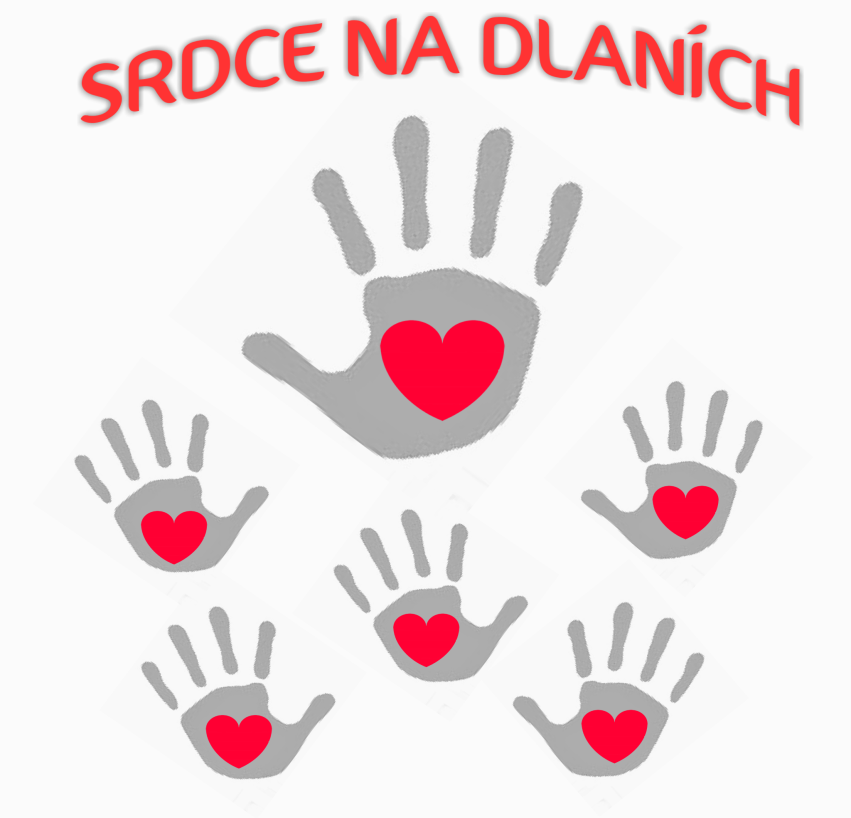 Školní vzdělávací program byl vypracován kolektivem zaměstnanců MŠ v souladu s Rámcovým vzdělávacím programem pro předškolní vzdělávání, se zákonem 561/2004 Sb., o předškolním, základním, středním, vyšším odborném a jiném vzdělávání- Školský zákon v platném znění a vyhláškou MŠMT 14/205 Sb., o předškolním vzdělávání v platném znění.Tento dokument byl projednán na pedagogické radě 27.8.2020           Platnost dokumentu od 1. 9. 2020 do 31. 8. 2025Obsah1. Identifikační údaje	22. Charakteristika školy	33. Podmínky vzdělávání	43.1. Věcné podmínky	43.2. Životospráva	53.3. Psychosociální podmínky	63.6. Personální a pedagogické podmínky	83.7. Spoluúčast rodičů	93.8. Vzdělávání dětí se speciálními vzdělávacími potřebami	93.9. Vzdělávání dětí nadaných	113.10. Vzdělávání dětí od dvou do tří let	124. Organizace vzdělávání	125. Charakteristika vzdělávacího programu	135.1 Obecná charakteristika ŠVP a způsoby dosahování cílů	135.2. Vize naší mateřské školy	156. Vzdělávací obsah	166.1. Pojďte děti, pojďte k nám (9.)	186.2. Podzimní barvy (10.-11.)	236.3. První vločky (12.-1.-2.)	286.4. Probouzení jara (3.-4.-5.)	336.5.  Putování za sluníčkem (6.)	387. Evaluační systém	437.1. Autoevaluace týdenních programů	448. Povinnosti učitele mateřské školy	45Příloha 1: Klíčové kompetence	46Příloha 2: Environmentální výchova v MŠ	491. Identifikační údaje Název a sídlo školy:		Mateřská škola Brno, Štolcova 51, 618 00 Brno	                                  		příspěvková organizaceTelefon:      			+ 420 548 530 836E-mail :      			msstolcova@volny.czWeb:				www.msstolcova51.czIčo:             			75003902Datová schránka:                    vpykr3h  Zřizovatel: 			Statutární město Brno, okres Brno- město,                    					Dominikánské nám. 1, 601 67 BrnoPrávní forma: 			příspěvková organizaceŘeditelka:     			Hana VaňkováZpracovatel programu:	kolektiv MŠ Projednání programu:   	na pedagog. radě dne 27.8.2020 č.j. 13/2020Název programu:		Srdce na dlaních	2. Charakteristika školyMŠ se nachází v řadové zástavbě městské části Brno - Černovice, avšak díky svému umístění tzv. ve vnitrobloku, je bezpečně oddělena od okolních komunikací a obklopena zelení zahrad okolních domů. Dostupnost MŠ je velmi dobře zajištěna díky MHD města Brna – tram č. 8, 10 a 12 + cca 7 min chůze nebo autobus č. 47, 49, 74 + 3 min chůze, případně autem cca 10 min od centra města.	MŠ se nachází v přízemní budově, která je řešena tak, aby dětem poskytovala dostatek prostoru pro všechny potřebné činnosti – hry, cvičení, individuální či skupinovou práci v tematických koutcích, klidové činnosti či stolování. 	Budova mateřské školy byla postavena nákladem První brněnské strojírny. Stavba byla dokončena dne 30. ledna 1953, provoz začal dne 16. března 1953. Od počátku fungovala jako MŠ s celotýdenním provozem (internátní), i když část dětí byla přijata i na denní provoz. Od roku 1973 do září 2005 sloužila MŠ pouze jako celotýdenní zařízení. Od září roku 2005 funguje jako zařízení s prodlouženým provozem (Po – Pá 6:30 – 18:00 hod.).Od roku 1996 zajišťuje provoz MŠ Magistrát města Brna. V roce 2001 se stala součástí MŠ i vlastní školní kuchyně a od 1. ledna 2003 nabyla MŠ statutu právního subjektu.	V současné době můžeme MŠ definovat jako multikulturní. Navštěvují ji děti jak z majoritní společnosti, tak i z různých kulturních a národnostních menšin.MŠ je jednotřídní, s maximální kapacitou 25 zapsaných dětí ve věku od 3 (resp. 2) do 6 let.	Budova školy sestává z pěti prostorných místností a dvou sociálních zařízení sloužících dětem a dalších prostor jako zázemí pro zaměstnance (kuchyně, ředitelna, šatna pro personál aj.)	Prostory pro děti obsahují šatnu, navazující na vstupní prostor do MŠ. Šatna je velká, každé dítě zde má vyhrazeny dvě uzavíratelné skříňky, k dispozici lavičky a přihrádku na boty. Na šatnu navazují dvě prostorné místnosti vzájemně oddělené polo-prosklenou stěnou s dveřmi sloužící jako hlavní herny. Dále pak samostatná ložnice s dětskými lůžky a oddělená jídelna, poskytující klid i řádnou hygienu ke kulturnímu stolování. Součástí MŠ jsou taktéž dvě velké umývárny s kompletním hygienickým vybavením.	Uspořádání celé MŠ je vysoce funkční a díky estetickému cítění celého kolektivu je zde velmi příjemné, radostné a útulné prostředí jak pro děti, tak pro personál. 	K budově MŠ patří i zahrada, která je uzavřená a izolovaná od ruchu ze všech stran. Pro děti je tak oázou klidu a bezpečí s kvalitním vybavením pro jejich hry. Její součástí je velké pískoviště, průlezky, skluzavky, houpačky, kreslící tabule, zahradní domek, dlážděný prostor pro jízdu na odrážedlech i volný přírodní terén. 	Po materiální stránce je škola velmi bohatě a kvalitně vybavena. Kolektiv MŠ tvoří kvalifikované pedagogické pracovnice (2), asistentky pedagoga (2), školnice (1) a pracovnice školní jídelny (2).3. Podmínky vzdělávání3.1. Věcné podmínky	Celkový prostor MŠ je velikostně velmi nadstandardní. Svým uspořádáním vyhovuje jak skupinovým, tak individuálním aktivitám dětí. Poskytuje dostatek místa k relaxačním i pohybovým aktivitám. Uspořádání hraček našlo inspiraci v programu Začít spolu (Step by step), a tak v obou hernách mohou děti najít tematické hrací koutky, které jim nabízejí rozličné činnosti k aktuálnímu tématu. Všechny pomůcky a hračky mohou děti nalézt v otevřených policích, tak, aby na ně dobře viděly a dosáhly, mohly si je kdykoliv sami vzít a poté uložit na místo. Pracovnice vedou děti k tomu, aby hračky ukládaly na své místo vždy v odpovídajícím stavu. Veškeré pomůcky a materiály průběžně udržujeme, obnovujeme a doplňujeme. Do školky jsme nově pořídili prostorné hrací kouty (domácnost a dílna), které mají mobilní uspořádání, ve třídě je klavír a drobnější hudební nástroje, které jsou dětem volně dostupné. Ke zpestření výuky slouží též počítač, nově zbudovaný koutek pro pokusy s dvouramennými vahami, lupami a jinými pomůckami, či nové velkoformátové konstrukční stavebnice určené pro hru vevnitř i venku.	MŠ disponuje samostatnou, dostatečně velkou, prosvětlenou a dobře větratelnou lehárnou, kde se nacházejí jak stabilní lůžka, tak lehátka pro všechny děti a zázemí pro pedagogickou pracovnici. Dalším přínosem je taktéž samostatná a světlá jídelna, kde jsou židle a stoly pro děti v různých výškách a velikostech. Dětský nábytek, tělocvičné nářadí, hygienické zařízení i vybavení pro odpočinek jsou v zdravotně nezávadné, bezpečné a estetické.	V MŠ je hygienické a sanitární vybavení rozděleno do dvou tzv. umýváren, v každé z nich jsou toalety, umyvadla a sprcha/vana, vše přizpůsobené počtu dětí a jejich výšce. Toalety jsou odděleny přepážkami poskytujícími dětem soukromí. Jedna z umýváren z praktických důvodů navazuje přímo na lehárnu, druhá je umístěna blíže šatnám. Součástí všech vnitřních prostor je barevná a svěží výzdoba, vycházející z velké části z prací samotných dětí. Nejvíce dětských výrobků však zdobí šatny a prostor u vstupu do MŠ, tak, aby se spolu s dětmi mohli z těchto výtvorů těšit také jejich rodiče. 	Na budovu MŠ bezprostředně navazuje zahrada, která je vybavena dřevěnými zahradními prvky. Ve spolupráci se zřizovatelem byla pořízena hrací věž se šplhací šikmou plochou a skluzavkou, dřevěný vláček, dřevěná prolézací loď, prostorné pískoviště s krycí plachtou, která zabraňuje nežádoucímu znečištění v době nepřítomnosti dětí a také stínící plachtou, kterou se v letních měsících dá pískoviště zastřešit. Na zahradě se taktéž nacházejí pérová houpadla, v příznivém počasí mají děti k dispozici menší či větší stolečky se židlemi a lavicemi a různé vodní prvky, jako je venkovní sprcha či rozprašovací stříkadlo. Pro venkovní hry mají děti dostatek hraček, pojízdných prostředků a jiných doplňků uložených ve velké hračkárně, přístupné přímo ze zahrady. K dispozici je taktéž sociální zařízení s dětským WC a umyvadlem. Návrhy na úpravu podmínekPořízení interaktivní tabule do MŠ				termín: 2021Zateplení a oprava fasády					termín: 2021 – 2022Doplňování didaktických pomůcek a hraček			termín: průběžně3.2. Životospráva	Do naší MŠ přivádí rodiče děti dle svých možností, v průběhu celého dne, stejně tak si je mohou i vyzvedávat. Přesto je naší velkou snahou dětem zajišťovat pravidelný denní rytmus a řád, který jim poskytuje jistotu a pocit bezpečí, kde vědí, co mohou očekávat. 	Dětem je poskytována plnohodnotná a vyvážená strava. Stravování zajišťuje naše školní kuchyně, kde bedlivě sledují skladbu jídelníčku, dbají na pestrost a vyváženost stravy dle spotřebního koše. Jídlo se tak k dětem dostává vždy čerstvé, výdejním okýnkem přímo z kuchyně. Intervaly mezi jídly odpovídají normám – dopolední svačina v 9,00 hod, oběd v 12,00 hod, odpolední svačina v 14:30 hod. 	Děti si mohou samostatně určovat velikost porce. Děti nikdy nejsou k jídlu nuceny! Požadavky rodičů směrem ke stravování dětí jsou vždy konzultovány s vedoucí školní kuchyně a v rámci možností je jim vyhověno. Dětem umožňujeme dietní stravování dle doporučení lékaře. V současné době se u nás stravují děti s bezlaktózovou dietou. Velmi dbáme také na dodržování pitného režimu dětí, nejen při podávání stravy, ale také v průběhu celého dne. Dětem je k dispozici čaj nebo voda v konvicích či dávkovači. Děti se tak mohou napít kdykoliv jak ve třídě, tak na zahradě.	Klidu na lůžku se účastní všechny děti, doba odpočinku a relaxace vychází z věkových a individuálních potřeb dětí. Děti, které vstávají dříve, se věnují klidovým činnostem.	Za pěkného počasí tráví děti většinu dne na školní zahradě, v chladnějším počasí přizpůsobujeme délku pobytu dětí venku tak, aby nedocházelo ke zbytečnému prochladnutí dětí a případnému onemocnění.	Vnitřní i venkovní prostory MŠ jsou vybaveny tak, že umožňují dětem dostatek pohybu.	Rytmus a řád MŠ je natolik pružný, že umožňuje přizpůsobení činností aktuálním situacím. Dlouhodobou snahou všech zaměstnancům je zlepšování stravovacích návyků dětí a prodlužování pobytu na školní zahradě i v odpoledních hodinách. 	Snažíme se, aby všechny zaměstnankyně šly dětem příkladem skrze správné a automaticky vykonávané návyky ve všech směrech. Poskytujeme rodičům individuální konzultace na potřebná či vyžádaná témata, informujeme je skrze nástěnku nebo zapůjčování časopisů či odborné literatury. Apelujeme na rodiče, aby samy děti motivovali a podporovali ve správných návycích – v MŠ např. každodenním společným čtením jídelníčku aj.  Návrhy na úpravu podmínekZřízení vyvýšených záhonků a kompostéru k pěstování vlastních plodin a environmentální výchově 			termín: 2020/2021Doplňování znalostí v oblasti diet a dietního stravování 		termín: průběžně3.3. Psychosociální podmínky	Pedagogové respektují potřeby všech dětí, pružně na ně reagují a napomáhají v jejich uspokojování. Zaměřujeme se na adaptaci nových dětí na pobyt v MŠ, spolupracujeme s rodiči a umožňujeme postupné začlenění se dítěte do dění ve třídě. Rodiče mají možnost vstupovat do prostředí školky a pomoci tak dítěti k bezproblémovému přizpůsobení se. Usilujeme o podporu soudržnosti ve třídě a vzdělávací nabídku přizpůsobujeme aktuálním potřebám a zájmům dětí. Rozvíjíme u dětí vzájemnou toleranci, ohleduplnost, zdvořilost, vzájemnou pomoc a podporu. Pomáháme dětem v jejich seberealizaci, umožňujeme zažít pocit úspěchu skrze pozitivní hodnocení a důrazu na pochvaly. Děti nikdy nesoudíme, ale snažíme se pochopit jejich individualitu a přizpůsobit se jí. Chceme, aby se děti cítily uvolněně, klidně a přirozeně.	V naší škole mají všechny děti stejná práva, možnosti, ale i povinnosti. Společně tvoříme a dbáme na dodržovaní jasných pravidel chování. Pravidla soužití v naší mateřské škole:	Kamarádství	Slušnost	Bezpečnost	Hygiena a péče o zdraví	Úklid	Cílem všech pracovnic MŠ je vytvořit bezpečné, klidné a láskyplné prostředí, se vztahy vzájemné důvěry a tolerance. Návrhy na úpravu podmínekČerpání zkušeností z účasti na projektech „Šablony“ a „MAP II“		termín: průběžněEfektivnější zapojení školního asistenta v této oblasti			termín: průběžně3.4. Organizace	Při plánování každodenních aktivit vycházíme z potřeb dětí, reagujeme na jejich aktuální zájmy a zážitky. Poměr spontánních a řízených činností se snažíme vyvažovat stejně, tak jako poměr skupinové a individuální práce. Děti do činnosti nenutíme, vždy mají možnost uchýlit se do klidnějšího koutku. Snažíme se o to, aby děti ve školce nacházely potřebné zázemí, klid, bezpečí i soukromí. Do denního programu pravidelně zařazujeme pohybové aktivity a cvičební chvilky.Orientační denní režim	6:30 – 9:50 	scházení dětí, spontánní hra				didakticky cílené činnosti ve skupinkách, individuálně				jazykové chvilky				smyslové hry				hudební chvilky				pohybové hry				tělovýchovné chvilky				hygiena	9:00 – 9:20	svačina	9:50 – 10:00	příprava na pobyt venku	10:00 – 12:00	pobyt venku (za každého počasí – kromě silného deště 					a mrazu více než - 10 ˚C)	12:15 – 12:45	oběd	12:45 – 13:00	příprava na spánek	13:00 – 14:30	spánek a odpočinek dětí		13:30 	individuální práce s nespícími dětmi	14:30 – 15:00	svačina	15:00 – 18:00	opakovací chvilky, individuální práce, pobyt venku, 					hry dle výběru dětí, odpolední zájmové činnosti	V rámci otevírací doby MŠ mohou děti navštěvovat kroužky, které si rodiče na počátku roku zvolí. Nejčastěji jsou to tanečky, keramický kroužek, angličtina nebo plavání (dle aktuální nabídky). V prostorách MŠ je dětem zajišťována také logopedická péče, skrze externího odborníka. Návrhy na úpravu podmínekRevize a přepracování portfolií dětí			termín: 2020 - 20213.5. Řízení mateřské školy	Řízení mateřské školy uvnitř i navenek je zakotveno v Organizačním řádu školy. Povinnosti, pravomoci a úkoly jednotlivých pracovníků jsou vymezeny v pracovních smlouvách a náplních. Ředitelka školy kontroluje řízení pracoviště MŠ prostřednictvím návštěv, o nichž pořizuje záznamy a provádí kontrolu PO a  BOZP pracovníků školy.Učitelky se účastní pravidelně pedagogických porad.	Mateřská škola spolupracuje se zřizovatelem školy Statutárním městem Brnem, okolními základními školami a mateřskými školami, SPC Brno, PPP či neziskovou organizací Filiánek, z.s..		Všechny učitelky se spolupodílí na vypracování ŠVP, který se projednává a schvaluje na pedagogické radě.Součástí ŠVP je evaluační systém. Kontrolní a evaluační činnosti se budou provádět tak, aby zahrnovaly všechny stránky chodu mateřské školy a tím byly užitečné a smysluplné.	Řízení je založeno na vzájemné důvěře, otevřenosti a toleranci. Každý zná své povinnosti, kterými se podílí na chodu školy. Ředitelka řídí, plánuje, tvoří, organizuje a je zodpovědná za celý chod školy. Řízení personální Zaměřujeme se na profesionální přístup, otevřené jednání, pravdivost sdílených informací, uchovávání mlčenlivosti, včasné řešení problémů a týmovou práci. Řízení ekonomické Směřujeme k ekonomickému zajištění provozu MŠ, hospodaření s dotacemi, získávání sponzorů, úsporným opatřením, ke spolupráci se zřizovatelem.Řízení koncepční Záměrem je mít dlouhodobou koncepci s jasnými cíly, definovány vhodné metody a formy práce, dbát na odborný růst zaměstnanců, s důvěrou delegovat úkoly na další zaměstnance,  naplňovat cíle ŠVP i účelně evaluovat. Návrhy na úpravu podmínekSpolupráce s dalšími MŠ (sdílení dobré praxe, zkušeností)		termín: průběžněProfesní rozvoj pracovníků v daných tématech			termín: průběžně3.6. Personální a pedagogické podmínky	Při současném stavu 25 zapsaných dětí má MŠ k dispozici 2 pedagogické pracovnice (ředitelka, učitelka) a dvě asistentky. Zapojení dvou asistentek je třeba z důvodu velkého počtu dětí z odlišného kulturního a jazykového prostředí. Další zázemí zajišťuje vedoucí kuchyně, kuchařka a školnice.	Všechny pracovnice, které pracují v 	mateřské škole jako pedagogové, mají předepsanou kvalifikaci, dále se sebevzdělávají, pracují jako tým, jednají a pracují profesionálním způsobem.	Služby pedagogů jsou organizovány takovým způsobem, aby byla vždy a při všechčinostech zajištěna dětem optimální pedagogická péče.3.7. Spoluúčast rodičů	Rodiče jsou vedeni jako partneři při vzdělávání dětí. Jsou pravidelně informování o všem, co se v mateřské škole děje. Projeví-li zájem, mohou se spolupodílet při plánování programu mateřské školy. Mohou se zúčastnit programu ve třídě dle svého zájmu. Mateřská škola podporuje rodinnou výchovu a pomáhá rodičům v péči o dítě, nabízí nejrůznější osvětové aktivity v otázkách výchovy a vzdělávání předškolních dětí.Spolupráci s rodiči rozvíjíme:při pravidelném informování o prospívání jejich dítěte i o jeho individuálních 	pokrocích v rozvoji i učenípři podporování rodinné výchovy a pomoci rodičům v péči o dítě, nabízíme rodičům poradenský servis v otázkách výchovy a vzdělávání předškolních dětíve vztazích s rodiči podporujeme otevřenost, vstřícnost, spoluprácirodiče se účastní na začátku roku společné organizační schůzky, mají možnost navštívit běžnou výuku v MŠ, kroužky probíhající v rámci MŠ, účastní se letní slavnosti pasování školáků a dalších akcí.rodiče jsou zváni 2x ročně ke konzultacím nad portfoliem dítěterodiče mohou kdykoliv navštívit ředitelku a konzultovat s ní svá přání a požadavkyNávrhy na úpravu podmínekVytvořit dotazník spokojenosti pro rodiče			termín: 2021- 2022Vytvořit nabídku literatury pro rodiče volně dostupnou ve vstupních prostorách MŠ					termín: 20203.8. Vzdělávání dětí se speciálními vzdělávacími potřebami	V MŠ se soustředíme na individuální přístup k dětem. Na základě pedagogických diagnostik  dětí vyhodnocujeme a přizpůsobujeme metody a formy vzdělávání. Díky podpoře asistentky zajišťujeme osvojování dovedností dle potřeb a možností každého dítěte. 	Podmínky pro vzdělávání dětí s přiznanými podpůrnými opatřeními stanovuje školský zákon a vyhláška č.27/2016Sb., vzdělávání žáků se specifickými vzdělávacími potřebami a žáků nadaných. Opatření se člení dle náročnosti do pěti stupňů. V rámci opatření 1. stupně pedagogická pracovnice zpracuje plán pedagogické podpory (PLPP), jenž je průběžně vyhodnocován a konzultován jak s dalšími pracovníky školy, tak s rodiči dítěte. Opatření ve 2. až 5. stupni podléhají doporučení školského poradenského zařízení a souhlasu rodičů s jejich realizací.  V rámci těchto opatření je v MŠ zpracován individuální vzdělávací program (IVP), který klade důraz na individuální přístup a respektuje specifika dítěte. Opět je program průběžně vyhodnocován a konzultován s rodiči.Odpovědnou osobou za systém péče o děti se speciálními vzdělávacími potřebami je ředitelka školy, která pověří učitelku sestavením PLPP a IVP a komunikací se zákonnými zástupci. PLPP má písemnou podobu. Před jeho zpracováním probíhají rozhovory mezi učitelkami s cílem stanovení metod práce s dítětem, způsobů osvojení potřebných dovedností, návyků a postojů. Stanovíme termín přípravy PLPP a třídní učitelka zorganizuje společnou schůzku se zákonnými zástupci dítěte. Dle individuálních speciálních potřeb dítěte budeme spolupracovat i s dalšími vzdělávacími institucemi. Vzdělávací obsah speciálně pedagogické péče přizpůsobíme vzdělávacím možnostem a předpokladům dítěte (např. logopedická péče pro děti se závažnými poruchami řeči, aj.).Součástí vzdělávání děti se speciálními vzdělávacími potřebami je taktéž tzv. jazyková příprava dětí s nedostatečnou znalostí českého jazyka. V MŠ je věnována zvýšená pozornost tomu, aby dětem s nedostatečnou znalostí českého jazyka byla poskytována jazyková podpora již od samotného nástupu do mateřské školy. Při práci s celou třídou máme na vědomí, že se v ní nacházejí i děti, které se český jazyk učí jako druhý jazyk a uzpůsobujeme tomu didaktické postupy a děti cíleně podporujeme v osvojování českého jazyka.Mateřská škola poskytuje dětem s nedostatečnou znalostí českého jazyka jazykovou přípravu pro zajištění plynulého přechodu do základního vzdělávání.Pokud má MŠ alespoň 4 cizince v povinném předškolním vzdělávání, platí zvláštní právní úprava. V takovém případě zřídí ředitelka MŠ skupinu nebo skupiny pro bezplatnou jazykovou přípravu pro zajištění plynulého přechodu do základního vzdělávání v souladu s vyhláškou č. 14/2005 Sb., o předškolním vzdělávání, ve znění pozdějších předpisů. Vzdělávání v této skupině bude rozděleno do dvou nebo více bloků v celkovém rozsahu jedna hodina týdně.Ředitelka mateřské školy může na základě posouzení potřebnosti jazykové podpory dítěte zařadit do skupiny pro jazykovou přípravu rovněž jiné děti, než jsou cizinci v povinném předškolním vzdělávání, pokud to není na újmu kvality jazykové přípravy. Podpůrným materiálem při vzdělávání dětí s nedostatečnou znalostí českého jazyka je Kurikulum češtiny jako druhého jazyka pro povinné předškolní vzděláváníNávrhy na úpravu podmínekPrůběžné rozšiřování didaktických pomůcek a didaktik		termín: průběžněVyhodnocování vzdělávání dětí na pedagogických radách		termín: 2020/20213.9. Vzdělávání dětí nadaných	Za nadaného žáka se považuje především žák, který při adekvátní podpoře vykazuje ve srovnání s vrstevníky vysokou úroveň v jedné či více oblastech rozumových schopností, v pohybových, manuálních, uměleckých nebo sociálních dovednostech (vyhláška MŠMT č. 27/2016 Sb.).	MŠ se zavazuje vytvořit podmínky k co největšímu využití schopností a dovedností každého dítěte s ohledem na jeho individuální možnosti, odporovat dítě vykazující známky nadání v jeho dalším rozvíjení i uplatnění. Zajišťovat realizaci všech stanovených podpůrných opatření pro podporu nadání podle individuálních vzdělávacích potřeb dětí (vypracovat PLPP, případně IVP, doporučit návštěvu PPP a řídit se jejími doporučeními aj.)Návrhy na úpravu podmínek:Samostudium knihy „Vyhledávání nadaných dětí v předškolním věku“	termín: 20203.10. Vzdělávání dětí od dvou do tří let	Při zajištění vzdělávání dětí od dvou let zajistíme postupnou a pravidelnou adaptaci, bez tlaku na dítě, s asistencí rodiče. Dopřáváme dítěti zážitek pocitu bezpečí a jistoty. Třídy jsou vybaveny dostatečným množstvím podnětných a bezpečných hraček a pomůcek vhodných pro dvouleté dítě. Srozumitelně nastavujeme pravidla, za pomoci asistentky upevňujeme základní hygienické a stravovací návyky. Máme zajištěn prostor pro volnou hru i naplnění potřeby průběžného odpočinku. Děti nenutíme do účasti na řízeném programu.4. Organizace vzděláváníVnitřní uspořádání	Mateřská škola je jednotřídní s maximální kapacitou 25 dětí. Děti ve třídě jsou věkově smíšené. Vzdělávání se uskutečňuje v celé budově školy, vč. zahrady, v čase otevíracích hodin MŠ od 6:30 do 18:00 hod. MŠ se řídí dle tohoto ŠVP a dále vypracovává Roční plán školy.  Detailní uspořádání školy či personální zajištění viz kapitoly výše. Formy vzděláváníVzdělávání se uskutečňuje po celý den pobytu dětí v MŠ – tj. při všech činnostech. Dopolední činnosti probíhají formou plánovaných tematických celků, které na sebe navazují. Využíváme situačních momentů, respektujeme přání, potřeby a zájmy jedince. Usilujeme o to, aby byly děti vzdělávány neformálně, hravými činnostmi, ve kterých se prolínají všechny vzdělávací okruhy. Rovněž se snažíme zajistit rovnováhu činností řízených, spontánních i relaxačních. Cíle plníme průběžně již od ranních hodin. Preferujeme metody a formy, které respektují specifika předškolního vzdělávání. Součástí vzdělávání jsou akce školní i mimoškolní (kulturní akce, akce s rodiči, výlety aj.), které cíleně doplňují, obohacují a zpestřují vzdělávací proces. Značný přínos pro rozvoj osobnosti dítěte má spolupráce s nejrůznějšími institucemi a organizacemi. Preferované formy:	• Spontánní hry – uplatňované v dopoledních i v odpoledních hodinách dávají 				 dostatečný prostor pro individuální péči. 	• Řízené aktivity – skupinové i individuální činnosti během dopoledne (s využitím 				celého denního režimu k individuální práci s dětmi)	• Pohybové aktivity – ve třídě během her a ranního cvičení, při pobytu venku (s  						využitím souběžného působení dvou učitelek dle provozních 					možností školy - využití zahrady, blízkého hřiště, přírody), 					během celého dne jsou zařazovány pohybové chvilky. 	• Odpočinkové aktivity, spánek – podle individuálních potřeb dítěte. Přijímání dětí do MŠ	Město Brno, s účinností od 1. 2. 2012, spustilo systém elektronické podpory zápisu do mateřských škol. Zápis do naší MŠ probíhá taktéž skrze tento elektronický systém, obvykle v měsíci květnu. Bližší informace o kritériích pro přijímání dětí na www.zapisdoms.brno.cz.	Informace o zápisu bývají vyvěšeny na webových stránkách školy, na budově MŠ, na vývěskách.  V případě volné kapacity MŠ mohou být děti ve věku od 3 do 6 let přijímány i během školního roku. Rodičům je nabídnuta možnost adaptace dle individuálních potřeb dítěte. Individuální vzdělávání 	Uskutečňuje se v rámci MŠ na žádost rodičů podanou tři měsíce před začátkem školního roku. Dítě nenavštěvuje MŠ, je vzděláváno v domácím prostředí. Rodiče mají k dispozici přehled vzdělávacích oblastí, v nichž má být dítě vzděláváno, a který vychází ze ŠVP a Ročního vzdělávacího plánu školy. Individuální vzdělávání se řídí dohodou mezi zákonnými zástupci a MŠ. Podrobnosti a pravidla jsou uvedeny ve Školním řádu.5. Charakteristika vzdělávacího programu5.1 Obecná charakteristika ŠVP a způsoby dosahování cílů	ŠVP vychází z Rámcového vzdělávacího programu pro předškolní vzdělávání a je tvořen tak, aby reflektoval podmínky a možnosti naší MŠ. Vzdělávací plán je konstruován s ohledem na naplňování rámcových cílů stanovených v RVP jako:Rozvíjení dítěte a jeho schopnosti učení Osvojení si základů hodnot, na nichž je založena naše společnost Získání osobní samostatnosti a schopnosti projevovat se jako samostatná osobnost působící na své okolí       	Z takto definovaných rámcových cílů vyplývají klíčové kompetence, ke kterým by vzdělávání mělo směřovat.kompetence k učeníkompetence k řešení problémukompetence komunikativníkompetence sociální a personálníkompetence činnostní a občanské	Naplňováním tohoto ŠVP plníme dílčí cíle v pěti stanovených oblastech, čímž směřujeme k upevňování klíčových kompetencí a plnění rámcových cílů vzdělávání:Dílčí cíle jsou v RVP definovány jako:biologické - Dítě a jeho tělo psychologické - Dítě a jeho psychika interpersonální - Dítě a ten druhý sociálně kulturní - Dítě a společnost environmentální -  Dítě a svět	Celý tento systém záměrů a výstupů je propojený, vzájemně se ovlivňuje a vytváří fungující celek, v životní skutečnosti nedělitelný.Způsoby a prostředky naplňování cílů:	Dítěti předškolního věku umožňujeme rozvíjet osobnost na základě jeho možností, schopností, zájmů a prožitků a to jak po stránce tělesné, tak i psychické a sociální.Cílem ŠVP je umožnit dítěti vnímat svět v jeho přirozených souvislostech a získat tak reálnější pohled na svět a aktivní postoj k němu.Program je vypracován jako schematický a umožňuje učitelkám pracovat samostatně.Každému dítěti je poskytována pomoc a podpora při řešení problémů. Vzdělávací působeníučitelky vychází z pozorování jedince a respektování jeho potřeb a zájmů. Dítě tak může dosahovat optimálních pokroků vzhledem k jeho možnostem.Hlavní zásady a principy práce:rovný přístup všech dětí ke všem činnostem a pedagogů k jejich osobnostemrespektování individuality dítětesvobodná volba činností, nenásilné vedení dítěteradostná, laskavá a vstřícná atmosféraotevřenost k rodičům i k veřejnostispolečné hledání odpovědí na všechny otázky dětírozvíjení komunikativních schopnosti dětíprioritou je pro nás vždy zájem dítěteaktivity spontánní a řízené jsou vzájemně provázané a vyvážené různorodou činnostídůsledně provádíme evaluační analýzu obsahu, metod a forem  nabídky činnosti dětísledujeme vývoj dítěte a jeho změny a pokroky zaznamenávámeUplatňované formy a metody práce:prožitkové a kooperativní učení hrou, které je založeno na přímých zážitcích dítěteupřednostňujeme smyslové vnímání jako základ veškerého přirozeného poznáváníaktivně podporujeme rozvoj komunikativních dovednostívyužíváme spontánních nápadů dětí, podporujeme dětskou zvídavost a potřebu objevovatuplatňujeme situační učení, spontánní sociální učení, didakticky cílenou činnostrespektujeme specifiku předškolního vzdělávání5.2. Vize naší mateřské školy	„Naše škola se stane místem, kam bude každé dítě chodit rádo, kde získá základní znalosti, kamarády a sebedůvěru. Místem, kde se plně respektují individuální zvláštnosti každého dítěte a jeho právo na různost a vlastní tempo se samozřejmým předpokladem partnerského vztahu mezi učitelkou a dítětem.“	Při každodenní činnosti se soustředíme na naplňování stanovené vize skrze respektování potřeb a schopností dětí. Chceme vytvářet prostředí, které je dětem příjemné, stimulující a podporující vstřebávání zážitků a zkušeností. Nedílnou součástí je budování každodenní pohody a pocitů bezpečí a důvěry. Naším cílem na této cestě je vychovat dítě zdravé, samostatné a vyrovnané.Kroky k naplňování vize:přijímáme děti do MŠ se zájmem o ně samotnémáme věkově smíšenou třídupružné uspořádání dne umožňuje učitelce reagovat na aktuální přání a potřeby dětí, vzájemnou informovanost a komunikaci s rodičivytváříme podmínky pro dostatek volného a bezpečného pohybu, který je neoddělitelný od 	pohody duševní a sociálnízajišťujeme dětem pestrou, vyváženou a plnohodnotnou stravu, odpovídající biologickým potřebám vyvíjejícího se organismuvytváříme vstřícné, estetické, podnětné a hygienické prostředípřipravujeme pro děti podmínky pro plynulý přechod z MŠ do ZŠpřipravujeme oslavy významných svátků a událostípružně komunikujeme s rodiči při řešení problémů týkajících se dětí  vytváříme společně s dětmi pravidla chování v MŠbudujeme prostředí důvěry, kde se dítě nebojí říci svůj názor a prožívat všechny druhy emocí.vlastním příkladem učíme děti pozitivně myslet, pozorně vnímat a naslouchatspolečně pečujeme o prostředí v MŠ a i na zahradě.učíme se hezky chovat ne jen k sobě navzájem, ale i k našemu okolí, přírodě, planetě.      Našim cílem je, aby děti prožívaly v mateřské škole chvíle pohody. Aby se cestou přirozené výchovy rozvíjely v samostatné jedince. Aby byly dobře připraveny na docházku do ZŠ a dalšího života a aby se vhodně začlenily do společnosti.6. Vzdělávací obsah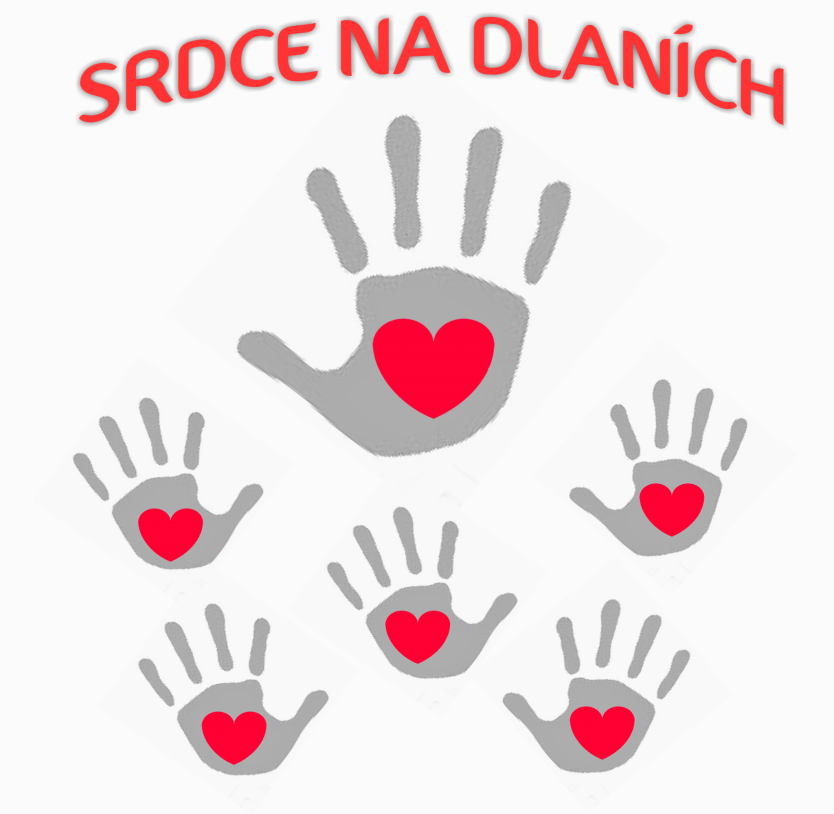 	Vzdělávací nabídka naší školy je členěna do pěti integrovaných bloků, které vychází z přirozeného časového sledu školního roku v mateřské škole, ročních období, zvyků a tradic. Integrované bloky jsou rámcové, obsahují podtémata, jež konkretizují vzdělávací obsah.  Podtémata jsou zpracována pouze formálně, v praxi nejsou pevně ohraničena, jejich časovou délku určuje zájem dětí a aktuální dění v MŠ. Ve všech blocích je brán zřetel na zařazování témat environmentální výchovy (viz příloha).	Vzhledem k tomu, že jsme jednotřídní MŠ, představuje tento ŠVP se svým vzdělávacím obsahem zdroj pro přímou práci s dětmi ve třídě. Dle individuálních potřeb pedagogických pracovnic může být dále rozpracován do tzv. týdenních plánů. Integrované bloky zahrnují charakteristiku hlavního smyslu, okruhy činností i očekávané výstupy. Bloky jsou tvořeny tak, aby splňovaly všechny záměry a směřovaly ke všem výstupům stanoveným v RVP.Integrované bloky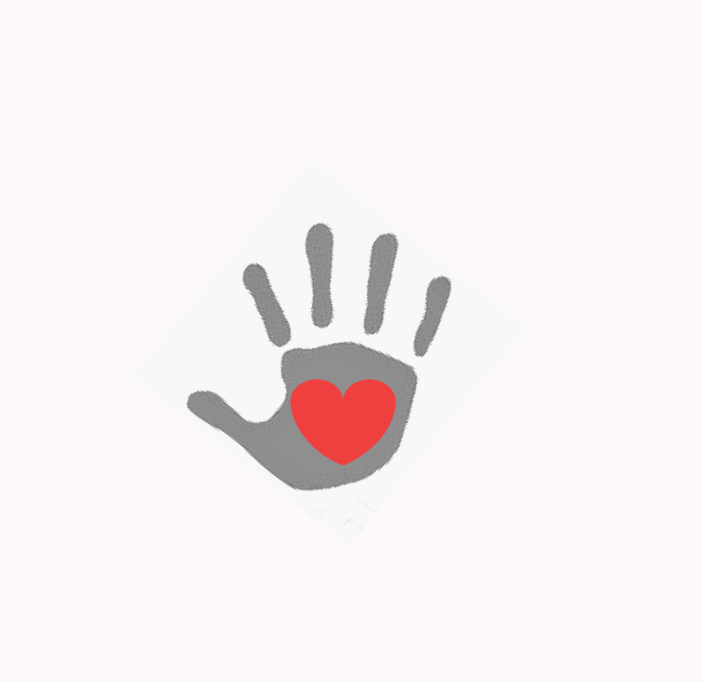 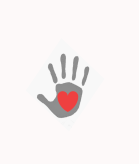 			Pojďte děti, pojďte k nám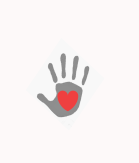 Podzimní barvyPrvní vločky			Probouzení jaraPutování za sluníčkem6.1. Pojďte děti, pojďte k nám (9.)Podtémata:Kdo jsi ty, a kdo jsem já (rodina, školka, kamarádi, učitelky, jména, pravidla)Okolí MŠ/ bydlištěZážitky z létaCo to vidím, co to slyším (smysly, experimenty)Charakteristika	Hlavní náplní tohoto bloku je usnadnit dětem adaptaci na nové prostředí, kamarády, učitelky. Postupné seznámení se s prostředím školy, zahrady a nejbližším okolím, stejně jako se všemi pracovnicemi MŠ. Probouzíme úctu k rodině, domovu, poznáváme své místo na světě. S dětmi novými, ale i těmi vracejícími se po prázdninách budeme pracovat na upevňování základních hygienických návyků, připomeneme režim dne ve školce, budeme spoluvytvářet a zvykat si na pravidla chování, trénovat jména nových i stávajících kamarádů, povzbuzovat sebevědomí dětí ve společných činnostech i komunikaci. Ukážeme si, jak funguje naše smyslová soustava, budeme dělat pokusy a experimenty.Klíčové kompetence Kompetence k učenízískanou zkušenost uplatňuje v praktických situacích a v dalším učení (1/2)orientuje se v řádu a dění v prostředí, ve kterém žije (1/3)Kompetence k řešení problémůřeší problémy, na které stačí, náročnější s oporou a pomocí dospělého (2/2)využívá zkušeností fantazie a představivosti, nebojí se chybovat (2/3)Kompetence komunikativnídomlouvá se gesty i slovy, rozlišuje symboly a rozumí jejich významu i funkci (3/3)v běžných situacích komunikuje bez zábran, chápe, že být komunikativní je výhodou (3/4)Kompetence sociálnínapodobuje modely prosociálního chování a mezilidských vztahů, které nachází ve svém okolí (4/5)přijímá vyjasněné a zdůvodněné povinnosti a dodržuje dohodnutá a pochopená pravidla a přizpůsobí se jim (4/6)Kompetence činnostní a občanskézajímá se o druhé i o to, co se děje, je otevřené k aktuálnímu dění (5/6)spoluvytváří pravidla společného soužití mezi vrstevníky, rozumí jejich smyslu a chápe potřebu je zachovávat (5/9)Dílčí cíle v oblastechDítě a jeho těloDílčí cíle:			uvědomění si vlastního těla,				osvojení si věku přiměřených dovedností				poznání jednotlivých smyslů a jejich funkcíVzdělávací nabídka:		jednoduché sebeobslužné činnosti v oblasti hygieny, stolování, 				oblékání, úklidu prostředí				lokomoční pohybové dovednosti chůze, lezení, běh, sezonní 				činnosti, míčové hry				činnosti zaměřené na poznávání smyslů a jejich fungování				diskuse na téma ochrany před nebezpečím – úrazy, dopravní 				situace, cizí lidé, věci, jevyOčekávané výstupy:		osvojit si základní hygienické a sebeobslužné návyky				správně zacházet s předměty denní potřeby (hračky, pomůcky 				drobné nástroje, výtvarné pomůcky aj.)							pojmenovat všech pět smyslů, rozeznat základní chutě, vůně, 				reagovat na zvukové a zrakové signályDítě a jeho psychikaDílčí cíle: 			rozvoj řečových schopností a jazykových dovedností 					(výslovnost, vyjadřování, naslouchání, porozumění)				rozvoj tvořivosti a tvořivého myšlení, zvídavostí a zájmu				poznávání sebe sama, vlastní identity, sebedůvěra, získání 					relativní citové samostatnosti					rozvoj schopností vytvářet a rozvíjet citové vztahy v okolíVzdělávací nabídka:		artikulační a řečové, sluchové hry				společné a individuální diskuse, poslech pohádek, sledování 				divadelních představení				prohlížení knih a časopisů, vyhledávání informací				hry probouzející tvořivost a fantazii různého zaměření 					(imaginativní, výtvarné, kognitivní, hudební či dramatické 				aktivity)				hry k procvičení paměti				podněty k poznání a identifikaci sebe sama, spontánní hraOčekávané výstupy:		správně vyslovovat, ovládat dech, intonaci, tempo řeči				vyjadřovat se samostatně, formulovat myšlenku, vést rozhovor, 				vyprávět příběh, naslouchat, pojmenovat věci ve svém okolí, 				umí vyjádřit myšlenku,soustředit se na činnost a udržet pozornost, řešit problémy, zadané úkoly, vymýšlet nová řešení, být kreativní, přicházet s nápadyrozhoduje sám o svých činnostech, ví, že jeho chování má nějaký 	následek a dokáže ho přijmout				adaptuje na nové prostředí a orientuje se v něm				dokáže se na čas odloučit od rodičů a být aktivní i bez nich				dítě zná své jméno, adresu, jména rodičů, svou značku, pozná 				své věciDítě a ten druhýDílčí cíle:			seznamování s pravidly chování ve vztahu k druhým lidem				rozvoj schopností a dovedností důležitých pro navazování a 				rozvíjení vztahů dítěte k druhým lidemVzdělávací nabídka:		verbální o neverbální aktivity komunikační aktivity mezi dětmi 				navzájem i s dospělým				činnosti zaměřené na porozumění dohodám k vzájemnému 				soužití a chování, spolupodílení na jejich tvorbě 				aktivity podporující sbližování dětíOčekávané výstupy	:	navazovat kontakty s dospělým, kterému je svěřeno do péče, 				překonat stud, komunikovat s ním vhodným způsobem, 					respektovat ho				porozumět běžným projevům vyjádření emocí a nálad a bez 				zábran 				komunikovat s druhým dítětem, navazovat a udržovat dětská 				přátelství				dodržovat dohodnutá a pochopená pravidla vzájemného soužitDítě a společnostDílčí cíle:			rozvoj schopnosti žít ve společenství ostatních lidí 						(spolupracovat, spolupodílet se), přináležet k tomuto 					společenství (ke třídě, k rodině, k ostatním dětem) a vnímat a 				přijímat základní hodnoty v tomto společenství uznávanépoznávání pravidel společenského soužití a jejich spoluvytváření v rámci přirozeného sociokulturního prostředí, porozumění základním projevům neverbální komunikace obvyklým v tomto prostředíVzdělávací nabídka		běžné setkávání s pozitivními vzory				aktivity vhodné pro přirozenou adaptaci dítěte v novém prostředí 				spoluvytváření jasných a smysluplných pravidel soužití ve třídě 				činnosti zaměřené na poznávání sociálního prostředí, v němž 				dítě žije – rodina, vztahy a život v rodině, rodina ve světěOčekávané výstupy		uplatňovat návyky v základních formách společenského chování 				ve styku s dospělými i s dětmi (zdravit známé děti i dospělé, 				rozloučit se, poprosit, poděkovat, vzít si slovo, až když druhý 				domluví, požádat o pomoc, vyslechnout sdělení, uposlechnout 				pokyn apod.)				pochopit, že každý má ve společenství (v rodině, třídě,				herní skupině) svou roli, podle které je třeba se chovat				chovat se a jednat na základě vlastních pohnutek a zároveň s 				ohledem na druhé 				začlenit se do třídy a zařadit se mezi své vrstevníky, respektovat 				jejich rozdílné vlastnosti, schopnosti a dovednosti				adaptovat se na život ve škole, aktivně zvládat požadavky 					plynoucí z prostředí školy i jeho běžných proměn (vnímat 					základní pravidla jednání ve skupině, podílet se na nich a řídit se 				jimi, podřídit se rozhodnutí skupiny, přizpůsobit se společnému 				programu, spolupracovat, přijímat autoritu) a spoluvytvářet v 				tomto společenství prostředí pohody				dodržovat pravidla her a jiných činností, jednat spravedlivě, hrát 				férověDítě a světDílčí cíle:			seznamovat se s místem a prostředím ve kterém dítě žije, 					okolím MŠ				rozvíjet schopnosti přizpůsobovat se běžným změnám, 					přirozenému vývoji				vytváření si pozitivního vztahu k místu a prostředí, ve kterém 				dítě žijeVzdělávací nabídka:		vycházky do okolí, orientace v prostoru, pozorování				přirozené a zprostředkované vnímání a sledování změn 					v přírodě experimentováním, práce s literárními texty				poučení o ochraně před nebezpečnými vlivy (dopravní situace, 				cizí lidé aj.)Očekávané výstupy:		bezpečně se orientuje v prostředí, které zná				zvládat běžné činnosti a požadavky kladené na dítě i 					jednoduché praktické situace, které se doma a v mateřské škole 				opakují, chovat se přiměřeně a bezpečně doma i na veřejnosti				porozumět, že změny jsou přirozené a samozřejmé6.2. Podzimní barvy (10.-11.)Podtémata:Pole, lesy, zahrady (počasí, plodiny, zvířátka, barvy, přírodní materiály – pokusy)Když jsme zdraví, svět nás baví (lidské tělo, ochrana zdraví, vitamíny, vhodné oblečení)Jak plyne čas (roční období, denní rytmy, aj.)Charakteristika	Učíme děti chápat posloupnost změn, které mohou pozorovat kolem sebe. Plynutí ročních období, i denních rytmů. Vzbuzujeme v dětech pocity sounáležitosti se živou přírodou a podporujeme návyky vedoucí ke zdravému životnímu stylu. Budeme společně objevovat, jak se venku mění počasí, barvy, které nás obklopují, zvířátka, která se chytají ke spánku i ty, která chodí k lesním krmítkům, poznávat i sbírat plody, které pro nás podzimní příroda přichystala.  Poznáváme lidské tělo, jeho části, fungování i to, jak jej udržovat co nejvíce zdravé.Klíčové kompetence Kompetence k učeníSoustředěně pozoruje, zkoumá, objevuje, všímá si souvislostí, experimentuje a užívá při tom jednoduchých pojmů, znaků, symbolů (1/1)učí se nejen spontánně, ale i vědomě, vyvine úsilí, je schopno dobrat se k výsledkům (1/5)Kompetence k řešení problémůvšímá si dění i problémů v bezprostředním okolí; přirozenou motivací k řešení dalších problémů a situací je pro něj pozitivní odezva na aktivní zájem (2/1)užívá při řešení myšlenkových i praktických problémů logických, matematických i empirických postupů; pochopí jednoduché algoritmy řešení různých úloh a situací a využívá je v dalších situacích (2/4)Kompetence komunikativnív běžných situacích komunikuje bez zábran, chápe, že být komunikativní je výhodou (3/4)průběžně rozšiřuje svou slovní zásobu a aktivně ji používá k dokonalejší komunikaci s okolím Kompetence sociálníSamostatně rozhoduje o svých činnostech, umí si vytvořit svůj názor a vyjádřit jej (4/1)uvědomuje si, že za sebe i své jednání odpovídá a nese důsledky (4/2)chápe, že nespravedlnost, ubližování, ponižování, lhostejnost, agresivita a násilí se nevyplácí a že vzniklé konflikty je lépe řešit dohodou; dokáže se bránit projevům násilí jiného dítěte, ponižování a ubližování (4/9)Kompetence činnostní a občanskésvoje činnosti a hru se učí plánovat, organizovat, řídit a vyhodnocovat (5/1)má základní dětskou představu o tom, co je v souladu se základními lidskými hodnotami a normami i co je s nimi v rozporu, a snaží se podle toho chovat (5/8)dbá na osobní zdraví a bezpečí svoje i druhých, chová se odpovědně s ohledem na zdravé a bezpečné okolní prostředí (5/12)Dílčí cíle v oblastechDítě a jeho tělo Dílčí cíle:			rozvíjet pracovní zručnost a rozvíjet jemnou motoriku					získávat zdravé životní návyky, povědomí o zdravé výživě o 				ochraně osobního zdraví 				ovládat pohybový aparát a tělesné funkce, posilovat 					kardiovaskulární systémVzdělávací nabídka:		aktivity pro rozvoj koordinace ruky a oka při stříhání a lepení				hudební činnosti, nácvik tanečkůpravidelné tělovýchovné chvilky, míčové hry, překážkové dráhy, 	chůze v terénu				relaxační chvilky zajišťující zdravou atmosféru a pohoduOčekávané výstupy:		vědomě napodobovat jednoduchý pohyb podle vzoru a 					přizpůsobit jej podle pokynu				ovládat dechové svalstvo, sladit pohyb se zpěvem				rozlišovat, co prospívá zdraví a co mu škodí; 				chovat se tak, aby v situacích pro dítě běžných a jemu známých 				neohrožovalo zdraví, bezpečí a pohodu svou ani 				druhých Dítě a jeho psychikaDílčí cíle: 			rozvoj komunikativních dovedností (verbálních i neverbálních), 				kultivovaného projevu, představivosti a fantazie				osvojení si některých poznatků a dovedností, které předcházejí 				čtení i psaní osvojení si elementárních poznatků o znakových 				systémech a jejich funkci (abeceda, čísla) 	 			rozvoj schopnosti sebeovládání				rozvoj schopnosti citové vztahy vytvářet, rozvíjet je a city plně 				prožívatVzdělávací nabídka:		artikulační, řečové, sluchové a rytmické hry, hry se slovy, slovní 				hádanky, vokální činnosti 				práce s obrazovým materiálem, encyklopedie				společné diskuse, rozhovory, individuální a skupinová 					konverzace (vyprávění zážitků, příběhů, vyprávění podle 					skutečnosti i podle obrázků nebo vlastní fantazie, atd.) 				poslech čtených či vyprávěných pohádek a příběhů, sledování 				filmových a divadelních pohádek a příběhů 				přednes, recitace, dramatizace, zpěv 				grafické napodobování symbolů, tvarů, čísel, písmen 				dramatické činnosti (napodobování různých typů chování 					člověka v různých situacích), vyjadřování nálad (úsměv, pláč, 				hněv, zloba, údiv, vážnost apod.) Očekávané výstupy:		domluvit se slovy i gesty, improvizovat 				poznat některá písmena a číslice, popř. slova (poznat napsané 				své jméno)projevovat zájem o knížky, soustředěně poslouchat četbu, hudbu, sledovat divadlo, film				ve známých a opakujících se situacích a v situacích, kterým 				rozumí, ovládat svoje city a přizpůsobovat jim své chování				vyjadřovat souhlas i nesouhlas, říci „ne“ v situacích, které to 				vyžadují (v ohrožujících, nebezpečných či 	neznámých 					situacích), odmítnout se podílet na nedovolených či zakázaných 				činnostech apod.					přijímat pozitivní ocenění i svůj případný neúspěch a vyrovnat 				se s nímDítě a ten druhýDílčí cíle			posilování prosociálního chování ve vztahu k ostatním lidem (v 				rodině, v mateřské škole, v dětské herní skupině apod.)					kultivovat a obohacovat jejich vzájemnou kooperaci (rozvoj 				sociální citlivosti, tolerance, respektu, přizpůsobivosti apod.Vzdělávací nabídka		představování pohádek a příběhů s etickým obsahem a 					poučením				dramatizace, hraní rolí, sociální a interaktivní hry s pravidlyOčekávané výstupy		chápat, že všichni lidé (děti) mají stejnou hodnotu, přestože je 				každý jiný (vzhledově, povahově atd.)				rozumět běžným projevům vyjádření emocí a nálad 				uvědomovat si svá práva ve vztahu k druhému, respektovat ta 				jeho, umět odmítnout nepříjemnou komunikaciDítě a společnostDílčí cíle			rozvoj základních kulturně společenských postojů, návyků a 				dovedností dítěte, rozvoj schopnosti projevovat se autenticky, 				chovat se autonomně, prosociálně a aktivně se přizpůsobovat 				společenskému prostředí a zvládat jeho změny				vytvoření povědomí o mezilidských morálních hodnotáchVzdělávací nabídka		námětové hry a činnosti podněcující tvořivost a nápaditost 				dítěte, estetické vnímání i vyjadřování a tříbení vkusu 				hry zaměřené k poznávání a rozlišování různých společenských 				rolí (dítě, dospělý, rodič, učitelka, žák, role dané pohlavím, 				profesní role, herní role) a osvojování si rolí, do nichž se dítě 				přirozeně dostává Očekávané výstupy		vyjednávat s dětmi i dospělými ve svém okolí, domluvit se na 				společném řešení 				uvědomovat si, že ne všichni lidé respektují pravidla chování, že 				se mohou chovat neočekávaně				odmítat společensky nežádoucí chování (např. lež, 						nespravedlnost, ubližování, lhostejnost či agresivitu), chránit se 				před ním a v rámci svých možností se bránit jeho důsledkům 				zacházet šetrně s vlastními i cizími pomůckami, hračkami, 				věcmi denní potřeby, s knížkami, s penězi Dítě a světDílčí cíle:			osvojit si elementární poznatky o světě (přírodní jevy a děje, 				životní i přírodní koloběh, vlastnosti předmětů atd.)						podpora poznávání jiných zvyklostí a rozvíjení úcty k životu ve 				všech formách				rozvoj schopnosti přizpůsobovat se podmínkám vnějšího 					prostředí i jeho změnám Vzdělávací nabídka:		vycházky do zahrádek, pozorování rozmanitosti přírody a změn 				v ní				ukázka zpracování ovoce a zeleniny				práce s přírodními materiály, experimentování				prohlížení knížek tematicky zaměřených, práce s obrazovým 				materiálem, encyklopedie				poučení o možných nebezpečích a způsobech, jak se chránit 				(dopravní situace, manipulace s předměty a přístroji, kontakt se 				zvířaty, léky, jedovaté rostliny, chemické látky, přírodní jevy- 				požár, povodeň a jiné nebezpečné situace Očekávané výstupy:		mít povědomí o širším společenském a přírodním, kulturním i 				technickém prostředí i jeho dění v rozsahu praktických 					zkušeností a dostupných praktických ukázek 				mít základní poznatky z pěstování ovoce a zeleniny, má 					povědomí o jeho významu pro člověka 				chápe změny v přírodě i nejbližším okolí, chrání jí				chová se přiměřeně a bezpečně doma i na veřejnosti, uvědomuje 				si nebezpečí, se kterým se může ve svém okolí setkat a má 				povědomí o tom, jak se prakticky chránit (vědět, jak se 					nebezpečí vyhnout, kam se v případě potřeby obrátit o pomoc) 6.3. První vločky (12.-1.-2.)Podtémata:Vánoční tradice (advent, Mikuláš, koledy, nadílka, tvořivé dílničky pro rodiče s dětmi)Sníh – led – voda (co se děje v přírodě, zimní sportovní hry)Čas pohádek (pohádkové bytosti, kniha je můj kamarád)Masopustní veselice (tradice, karneval)Ten dělá to a ten zas tohle (profese a povolání)Charakteristika	Tematický blok První vločky je směřován do období zimních měsíců, vánočních svátku, času pohádek. Toto období skýtá mnoho příležitostí, kdy dětem představujeme nejrůznější tradice, které se ke zmíněnému období váží. Společně pozorujeme, co se děje za okny v chladných měsících, jak se mění počasí, kteří ptáci přilétají ke krmítkům, seznamujeme se se zimními sporty a některé vyzkoušíme. Trávíme ještě více času u pohádek, pohádkových knih, postav a příběhů. Také se v tomto období setkáváme s rodiči, společně si třeba zazpíváme, vyrábíme vánoční dekorace, povídáme, seznamujeme se a ochutnáváme dobroty ze školní kuchyně. Poté přichází čas i na přípravy k ukončení zimy, období masopustu, karnevalových veselic, vyrábění moren atd.Poznáváme různé profese a učíme se, že ačkoliv jsme všichni lidé, každý umí něco jiného a práce všech je stejně užitečná.Klíčové kompetenceKompetence k učenízískanou zkušenost uplatňuje v dalším učení a v praktických situacích (1/2)odhaduje své síly, učí se hodnotit svoje osobní pokroky i oceňovat výkony druhých (1/6)Kompetence k řešení problémůchápe, že vyhýbat se řešení problémů nevede k cíli, ale že jejich včasné a uvážlivé řešení je naopak výhodou; uvědomuje si, že svou aktivitou a iniciativou může situaci ovlivnit (2/7)problémy řeší na základě bezprostřední zkušenosti, postupuje cestou pokusu a omylu, zkouší, experimentuje, spontánně vymýšlí nová řešení problémů a situací, hledá různé možnosti a varianty (2/3)Kompetence komunikativnídokáže se vyjadřovat a sdělovat své prožitky, pocity a nálady různými prostředky (řečovými, výtvarnými, hudebními, dramatickými apod.) (3/2)dovede využít informativní a komunikační prostředky, se kterými se běžně setkává (3/7)rozlišuje některé symboly, rozumí významu a funkcím (3/3)Kompetence sociálnídětským způsobem projevuje citlivost a ohleduplnost k druhým, pomoc slabším, rozpozná nevhodné chování, vnímá nespravedlnost, ubližování, agresivitu a lhostejnost (4/3)spolupodílí se na společných rozhodnutích, přijímá vyjasněné a zdůvodněné povinnosti, dodržuje dohodnutá a pochopená pravidla a přizpůsobí se jim (4/6)napodobuje modely prosociálního chování a mezilidských vztahů, které nachází ve svém okolí (4/5)Kompetence činnostní a občanskéchápe, že se může o tom, co udělá, rozhodovat svobodně, ale že za svá rozhodnutí také odpovídá (5/4)dokáže rozpoznat a využívat vlastní silné stránky, poznávat svoje slabé stránky (5/2)si uvědomuje svá práva i práva druhých, učí se je hájit a respektovat; chápe, že všichni lidé mají stejnou hodnotu (5/10)Dílčí cíle v oblastechDítě a jeho tělo Dílčí cíle:			rozvoj fyzické i psychické zdatnosti 				osvojení si poznatků k podpoře zdraví a bezpečíVzdělávací nabídka:		konstruktivní a grafické činnosti zdravotně zaměřené činnosti (vyrovnávací, protahovací, 					uvolňovací, dechová, relaxační cvičení) a jiné fyzické aktivity 				(zimní sporty)příležitosti a činnosti směřující k ochraně zdraví, osobního 			bezpečí a vytváření zdravých životních návyků Očekávané výstupy:		zachovávat správné držení tělapochybovat se dynamicky po delší dobu, koordinovaně a to i v 			různém přírodním terénuznát sporty náležící k ročnímu obdobíupřednostňovat pravou či levou ruku při kreslení a jiných 				činnostechdržet správně tužku, provádět jednoduché úkony (s papírem, 			modelínou, lepidlem, nůžkami atd.)bránit se projevům násilímít povědomí o významu péče o čistotu a zdraví, o významu 	aktivního pohybu a zdravé výživy Dítě a jeho psychikaDílčí cíle: 	vytváření pozitivního vztahu k intelektuálním činnostem a k učení, podpora a rozvoj zájmu o učení osvojení si poznatků o pohodě prostředí v návaznosti na činnost, 			kterou vykonáváme podpora spontánního vyjadřováníupevňování poznatků o prostorovém uspořádání a orientaci v 			prostorurozvoj zájmu o psanou podobu jazykaVzdělávací nabídka:		záměrné pozorování běžných objektů a předmětů, určování a 				pojmenovávání jejich vlastností (velikost, barva, tvar, materiál, 				dotek, chuť, vůně, zvuky), jejich charakteristických znaků a 				funkcí 				motivovaná manipulace s předměty, zkoumání jejich vlastností, 				experimenty s materiálem a předměty 				spontánní hra, volné hry, hudební a rytmické cvičení, relaxační 				cvičení, námětové hry a činnosti 				říkanky, písničky, dramatizace, vyprávění příběhů, diskuse nad 				tématy				seznamování s knihami, vyhledávání v knihách a časopisech				hry a praktické úkony procvičující orientaci v prostoru i v rovině Očekávané výstupy:		vnímat, že je zajímavé dozvídat se nové věci, využívat 				zkušenosti k učení 				postupovat a učit se podle pokynů a instrukcí 				neostýchá se vystoupit na veřejnosti				naváže kontakt s dospělým, překoná stud, komunikuje s ním 				vhodným způsobem chápat prostorové pojmy (vpravo, vlevo, dole, nahoře, 					uprostřed, za, pod, nad, u, vedle, mezi apod.), elementární 					časové pojmy (teď, dnes, včera, zítra, ráno, večer, jaro, léto, 				podzim, zima, rok), orientovat se v prostoru i v rovině, 					částečně se orientovat v čase				prožívat radost ze zvládnutého a poznaného				uvědomovat si příjemné a nepříjemné citové prožitkyDítě a ten druhýDílčí cíle:			Rozvíjet empatické reakceochrana osobního soukromí a bezpečí ve vztazích s druhými 		dětmi i dospělýmiVzdělávací nabídka:		společná setkávání, povídání, sdílení a aktivní naslouchání 				druhémupřirozené i modelové situace, při nichž se dítě učí přijímat a 			respektovat druhého, učí se dělat radost jinému a chápat jeho 			city a pocity				diskuse o bezpečnosti při navazování kontaktůOčekávané výstupy:		uplatňovat své individuální potřeby, přání a práva s ohledem na 				druhého (obhajovat svůj postoj nebo názor, respektovat jiný 				postoj či názor), přijímat a uzavírat kompromisy, řešit konflikt 				dohodou				vnímat, co si druhý přeje či potřebuje, vycházet mu vstříc 					(chovat se citlivě a ohleduplně k slabšímu či postiženému dítěti, 				mít ohled na druhého a soucítit s ním, nabídnout mu pomoc 				apod.)				chovat se obezřetně při setkání s neznámými dětmi, staršími i 				dospělými jedinci, v případě potřeby požádat druhého o pomoc 				(pro sebe i pro jiné dítě)Dítě a společnostDílčí cíle:			seznamování se světem lidí, kultury, historie a umění, osvojení 				si základních poznatků o prostředí, v němž dítě žijepoznávání a rozlišování profesí a povoláníVzdělávací nabídka:		tematické hry seznamující dítě s různými druhy zaměstnání 				řemesel a povolání, s různými pracovními činnostmi a 					pracovními předměty, praktická manipulace s některými 					pomůckami a nástroji, provádění jednoduchých pracovních 				úkonů a činností apod.)přestavovaní kulturních a historických děl a událostíspolečné diskuse, práce s knihami a obrazovým materiálem i 				hudební produkcíOčekávané výstupy:		vnímat umělecké a kulturní podněty, pozorně poslouchat, 					sledovat se zájmem literární, dramatické či hudební představení 				a hodnotit svoje zážitky (říci, co bylo zajímavé, co je zaujalo)přistupovat k druhým lidem, k dospělým i k dětem, bez 		předsudků, s úctou k jejich osobě, vážit si jejich práce a úsilí mít přehled o tom, co představují jednotlivé profese a jejich 	základní náplňDítě a světDílčí cíle:			Seznamovat se s tradicemi, uvědomit si krásu lidových tradic a 				jejich specifičnost v různých kulturách				poznávat děje a jevy v zimní příroděVzdělávací nabídka:		aktivity vedoucí k uvědomení si plynutí času v průběhu adventu, 				výroba adventních věnců, vánoční tvořivé dílny s rodiči, 					navozování sváteční atmosféry, společné zdobení školky a 				vánočních stromečků. návštěva sv. Mikuláše s doprovodemprezentace a prožití lidových zvyků a tradic, zpívání koled, 		pouštění skořápkových lodiček, betlémské světlo. Dramatizace 		na dané téma, divadelní představení se zaměřením na období 		adventu, krmení ptáčků či lesní zvěře atd. 					diskuse a práce s knihami a obrazovým materiálemnavozování pohodové a klidové atmosféry, poslech a sledování 			pohádek, vánoční nadílka ve školce, ukázka slavnostní tabule, 			ochutnávka cukrovíOčekávané výstupy:		má povědomí o kultuře, ve které žije a existenci kultur a 					kulturních zvyků jiných národůzná tradice náležící k období adventu a masopustu, základní 			zvyklosti v evropské společnostivnímá specifika zimního období ve vztahu k přírodě, kultuře, 			sportu atd. 6.4. Probouzení jara (3.-4.-5.)Podtémata:Voláme sluníčko (co vidíme za okny, vítání jara- loučení se zimou, příroda, zvířátka)Velikonoce (zvyky, písničky, tvořivé dílničky s rodiči)Hurá, jdeme ven (dopravní prostředky, bezpečnost provozu, ochrana přírody – Den Země)Maminkám (besídka k svátku matek, výstava – Galerie na plotě)Tady jsem doma (Moje město, moje republika – státní znaky, hymna, osobnosti, významné budovy atd.)Charakteristika	Integrovaný blok probouzení jara, již svým názvem napovídá, že se bude soustředit především na dění okolo nás. Seznamujeme děti se všemi krásami jara skrze procházky do přírody, pozorování zahrádek i společnou péči o školní zahradu. Společně s dětmi vyrábíme Morenu a nadobro se loučíme se zimou. Oslavujeme hlavní svátky jara – Velikonoce a upevňujeme tak kladný vztah k tradicím a zvykům. Slavíme Den matek i Den Země, čímž v dětech probouzíme sounáležitost s okolním světem a podporujeme a prohlubujeme citové vazby v rodině i ve škole. Trávíme více času venku, poznáváme dopravní prostředky, učíme se správně chovat v provozu i jak chránit přírodu a svět okolo nás. Předáváme dětem vhodnými formami poznatky o našem městě i republice. Klíčové kompetenceKompetence k učenímá elementární poznatky o světě lidí, kultury, přírody i techniky, který dítě obklopuje, o jeho rozmanitostech a proměnách (1/3)pokud se mu dostává uznání a ocenění, učí se s chutí (1/7)Kompetence k řešení problémůrozlišuje, která řešení jsou funkční (vedou k cíli) a postupně dokáže volit mezi funkčním a nefunkčním řešením (2/6)nebojí se chybovat, pokud nachází pozitivní ocenění nejen za úspěch, ale také za snahu (2/8)Kompetence komunikativníovládá řeč, hovoří ve vhodně formulovaných větách, samostatně vyjadřuje své myšlenky, sdělení, otázky i odpovědi, rozumí slyšenému, slovně reaguje a vede smysluplný dialog ( 3/1)průběžně rozšiřuje svou slovní zásobu a aktivně ji používá k dokonalejší komunikaci s okolím (3/6)ví, že lidé se dorozumívají i jinými jazyky a že je možno se jim učit; má vytvořeny elementární předpoklady k učení se cizímu jazyku (3/8)Kompetence sociálníve skupině se dokáže prosadit, ale i podřídit, v běžných situacích uplatňuje základní společenské návyky a pravidla společenského styku, je schopné respektovat druhé, vyjednávat, přijímat a uzavírat kompromisy (4/4)přijímá vyjasněné a zdůvodněné povinnosti (4/6)je schopno chápat, že lidé se různí a umí být tolerantní k odlišnostem a jedinečnostem (4/8)Kompetence činnostní a občanskéodhaduje rizika svých nápadů, jde za svým záměrem, ale také dokáže měnit cesty a přizpůsobovat se daným okolnostem (5/3)má smysl pro povinnost ve hře, práci i učení, k úkolům a povinnostem přistupuje odpovědně, váží si práce i úsilí druhých (5/5)ví, že není jedno, v jakém prostředí žije, uvědomuje si, že se svým chováním na něm podílí a že je může ovlivnit (5/11)Dílčí cíle v oblastechDítě a jeho tělo Dílčí cíle:			vytváření zdravých životních návyků a postojů jako základního 				životního styluzdokonalování dovedností v oblasti hrubé i jemné motorikyrozvoj a užívání všech smyslůVzdělávací nabídka:		lokomoční pohybové činnosti (chůze, běh, skoky a poskoky, 				lezení), nelokomoční pohybové činnosti (změny poloh a pohybů 				těla na místě) a jiné činnosti (základní gymnastika, turistika, 				sezonní činnosti, míčové hry apod.)Poučení o nebezpečných situacích v neznámém prostředí, v 			silničním provozu i ve styku se zvířaty				Sluchové hry a jiné smyslové aktivity				Zdravotní, dechová cvičení, uvolňovací a relaxační cviky				Tvořivé práce s modelovací hmotou, Velikonoční tvořeníOčekávané výstupy:		rozlišovat, co prospívá zdraví a co mu škodí; chovat se tak, aby 				v situacích pro dítě běžných a jemu známých neohrožovalo 				zdraví, bezpečí a pohodu svou ani druhých				mít povědomí o významu péče o čistotu a zdraví, o některých 				způsobech ochrany osobního	zdraví a bezpečí a o tom, kde v 				případě potřeby hledat pomoc (kam se obrátit, koho přivolat, 				jakým způsobem apod.ovládat základní pohybové dovednosti a prostorovou orientaci, 			běžné způsoby pohybu v různém prostředí (zvládat překážky, 			házet a chytat míč, užívat různé náčiní, pohybovat se ve skupině 			dětí, pohybovat se na sněhu, ledu, ve vodě, v písku)				vnímat a rozlišovat pomocí všech smyslů (sluchově rozlišovat 				zvuky a tóny, zrakově rozlišovat tvary předmětů a jiné 					specifické znaky, rozlišovat vůně, chutě, vnímat hmatem apod.)Dítě a jeho psychikaDílčí cíle: 			osvojení si některých poznatků a dovedností, které předcházejí 				čtení i psaní, rozvoj zájmu o sdělení verbální i neverbální 					(výtvarné, hudební, pohybové, dramatické)				rozvoj schopností umožňujících vyjadřovat získané dojmy, 				pocity a prožitky 					získání relativní citové samostatnostiVzdělávací nabídka:		komentování zážitků a aktivit, spontánní vyprávění, vyřizování 				vzkazů a zpráv, samostatný slovní projev na určité téma				přímé pozorování přírodních, kulturních i technických objektů i 				jevů v okolí dítěte, rozhovor o výsledku pozorovánícvičení v projevování citů (zvláště kladných), v sebekontrole a v 				sebeovládání (zvláště záporných emocí, např. hněvu, zlosti, 				úzkosti)				hry na téma rodiny, přátelství apod.				nácvik besídky pro rodičeOčekávané výstupy:		učit se zpaměti krátké texty (reprodukovat říkanky, písničky, 				pohádky, zvládnout jednoduchou dramatickou úlohu apod.)				popsat situaci (skutečnou, podle obrázku)				sluchově rozlišovat začáteční a koncové slabiky a hlásky ve 				slovech, utvořit jednoduchý rým, poznat a vymyslet jednoduchá 				synonyma, homonyma a antonyma				prožívat a dětským způsobem projevovat, co cítí (soucit, radost, 				náklonnost), snažit se ovládat své afektivní chování (odložit 				splnění svých osobních přání, zklidnit se, tlumit vztek, zlost, 				agresivitu apod.				zachycovat a vyjadřovat své prožitky Dítě a ten druhýDílčí cíle:			rozvoj schopností a dovedností důležitých pro navazování a 				rozvíjení vztahů dítěte k druhým lidemvytváření prosociálních postojů a kooperativních dovednostíVzdělávací nabídka:		skupinové aktivity a kooperativní činnostiaktivity podporující uvědomování si vztahů mezi lidmi 				(kamarádství, přátelství, vztahy mezi oběma pohlavími, 				úcta ke stáří apod.)činnosti zaměřené na poznávání sociálního prostředí, ve kterém dítě žije Očekávané výstupy:		cítit sounáležitost s ostatními a nabídnout pomocspolupracovat s ostatními				vnímat, co si druhý přeje či potřebuje, vycházet mu vstříc 					(chovat se citlivě a ohleduplně k slabšímu či postiženému dítěti, 				mít ohled na druhého apod.)Dítě a společnostDílčí cíle:			rozvoj základních kulturně společenských postojů, návyků a 				dovedností				spolupodílet se a spolupracovat na ochraně životního prostředí				pochopení, že změny způsobené lidskou činností mohou 					prostředí chránit a zlepšovat, ale také poškozovat a ničitVzdělávací nabídka:		vycházky do přírody				činnosti přispívající k péči o životní prostředí, přirozené i 					zprostředkované poznávání přírodního okolí, sledování 					rozmanitostí a změn v přírodě (živá i neživá příroda, přírodní 				jevy a děje, rostliny, živočichové, krajina a její ráz, podnebí, 				počasí, ovzduší, roční období)				pracovní činnosti, pěstitelské a chovatelské činnosti, činnosti 				zaměřené k péči o školní prostředí, školní zahradu a blízké okolí				seznamování s pravidly bezpečného chování v dopravních 					situacích a provozu na komunikacích atd.				třídění odpaduOčekávané výstupy:		rozlišovat aktivity, které mohou zdraví okolního prostředí 					podporovat a které je mohou poškozovat, všímat si nepořádků a 				škod, upozornit na ně				vnímat, že svět má svůj řád, že je rozmanitý a pozoruhodný,  				nekonečně pestrý a různorodý – jak svět přírody, tak i svět lidí Dítě a světDílčí cíle:			upevňování si vztahu k místu a prostředí, ve kterém dítě žijevytvoření povědomí o vlastní sounáležitosti se světem, se				živou a neživou přírodou, lidmi, společností, planetou ZemíVzdělávací nabídka:		seznamování dítěte s elementárními a srozumitelnými 					informacemi o našem městě a republicevycházky po okolí i po našem městě, poznávání základních 			reálii – dopravní prostředky, nejznámější prostory atd.Seznamování s mapami, globusem, uspořádání světa, poznávání znaků republikysledování událostí v obci a účast na akcích, které jsou pro dítě 		zajímavéOčekávané výstupy:		orientovat se bezpečně ve známém prostředí (budově mateřské 				školy, v blízkém okolí), osvojovat si elementární poznatky o 				okolním prostředí, které jsou dítěti blízké, smysluplné a 					zajímavé 				mít povědomí o širším společenském, věcném, přírodním, 					kulturním i technickém 				mít základní a věku přiměřené poznatky o městě ve kterém žije 				a jeho pozici v rámci republiky, znát název státu a hlavní znaky6.5.  Putování za sluníčkem (6.)Podtémata:Den dětí (oslava, Letní sportovní hry)Ententýky dva špalíky poletíme ... (do vesmíru, za sluncem, k moři, do zoo, na prázdniny)Loučení (pasování školáků, zahradní párty s rodiči)Charakteristika	Probouzení jara je posledním blokem, který ukončuje školní rok. V rámci něj především oslavujeme. Přichází na řadu Den dětí, svátek na nějž se všichni moc těšíme. Těšíme se také na velké světové putování, na které se v této době vydáváme. Učíme děti poznávat a objevovat širší svět kolem nás. Představujeme jim vesmír, planety, slunce. V rámci výuky se vypravíme za exotickými zvířaty, učíme se je poznávat, navštívíme je v zoo atd.  V posledním bloku je ale také pravý čas na loučení se s našimi předškoláky. Naším oblíbeným zvykem se stal rituál pasování školáků, spojený s velkou zahradní párty s rodiči, hudbou a hlavně zábavou, kterou si budou děti pamatovat až opustí naši třídu a vydají se vstříc dalšímu životnímu dobrodružství.Klíčové kompetence Kompetence k učeníklade otázky a hledá na ně odpovědi, aktivně si všímá, co se kolem něho děje, chce porozumět věcem, jevům a dějům, které kolem sebe vidí a poznává, že se může mnohému naučit, raduje se z toho, co samo dokázalo a zvládlo (1/4)pokud se mu dostává ocenění, učí se s chutí (1/7)Kompetence k řešení problémůzpřesňuje si své početní představy, užívá číselných a matematických pojmů, vnímá elementární matematické souvislosti (2/5)nebojí se chybovat a ví, že snaha vede k úspěchu (2/8)Kompetence komunikativníprůběžně rozšiřuje svou slovní zásobu a aktivně ji používá k dokonalejší komunikaci s okolím (3/6)ovládá dovednosti předcházející čtení a psaní (3/5)Kompetence sociálnív běžných situacích uplatňuje základní společenské návyky a pravidla společenského styku (4/4)při setkání s neznámými lidmi či v neznámých situacích se chová obezřetně, nevhodné chování i komunikaci, která je mu nepříjemná, umí odmítnout (4/7)Kompetence činnostní a občanskéchápe, že zájem o to, co se kolem něj děje, činorodost, pracovitost a podnikavost jsou přínosem a že naopak lhostejnost, nevšímavost, pohodlnost a nízká aktivita mají svoje nepříznivé důsledky (5/7)zajímá se o druhé i o to, co se kolem děje; je otevřené aktuálnímu dění (5/6)Dílčí cíle v oblastechDítě a jeho tělo Dílčí cíle:			zdokonalování věku přiměřených fyzických dovednostíprohlubování poznatků o těle a jeho zdraví, o pohybových 		činnostech a jejich kvalitěVzdělávací nabídka:		lokomoční pohybové činnosti (chůze, běh, skoky a poskoky, 				lezení), nelokomoční pohybové činnosti (změny poloh a pohybů 				těla na místě) a jiné činnosti (základní gymnastika, turistika, 				sezonní činnosti, míčové hry apod.)grafomotorické aktivity, výtvarné aktivity, manipulace s 				jednoduchými i složitějšími nástroji				Zdravotní, dechová cvičení, uvolňovací a relaxační cvikyOčekávané výstupy:		ovládat koordinaci ruky a oka, zvládat jemnou motoriku 					(zacházet s předměty denní potřeby, s drobnými pomůckami, s 				nástroji, náčiním a materiálem, zacházet s grafickým a 					výtvarným materiálem)				zvládat základní pohybové dovednosti a prostorovou orientaci, 				běžné způsoby pohybu v různém prostředí 				pohybovat se bezpečně ve skupině dětí				zvládat sebeobsluhu, uplatňovat základní kulturně hygienické a 				zdravotně preventivní návyky 				pojmenovat části těla, některé orgány, znát jejich funkceDítě a jeho psychikaDílčí cíle: 			vytváření pozitivního vztahu k intelektuálním činnostem a k				učení, podpora a rozvoj zájmu o učení				vytváření základů pro práci s informacemiVzdělávací nabídka:		komentování zážitků a aktivit, vyřizování vzkazů a zprávinstruktážní a řízené hry s pravidly, vícefázové aktivity nebo hry 			na pokračováníkonstruktivní hryčinnosti zasvěcující dítě do časových pojmů a vztahů sluchové hry, trénink paměti, hudební aktivity, reprodukce krátkých textu, dramatizace 					pohádek, scének aj.Očekávané výstupy:		vnímat, že je zajímavé dozvídat se nové věci, využívat 					zkušenostní učení				postupovat a učit se podle pokynů a instrukcí				chápat prostorové pojmy, elementární časové pojmy, orientovat 				se v prostoru i v rovině, částečně se orientovat v čase				naučit se nazpaměť krátké texty, vědomě si je zapamatovat a 				vybavit, chápat jednoduché hádanky a vtipy, rozkládat slova na 				slabiky apod., záměrně si zapamatovat a následně vybavit 					prožité pocity, viděné či slyšené informace, postup řešeníDítě a ten druhýDílčí cíle:			sebereflexe a orientace v sobě samém i ve vztahu k ostatním rozvoj citové samostatnosti a kooperativních dovednostíVzdělávací nabídka:		skupinové aktivity a kooperativní činnostiaktivity podporující uvědomování si vztahů mezi lidmi 				(kamarádství, přátelství aj.)podpora prosociálního chování				seznamování s riziky při setkávání s cizími lidmi, nabádání k 				obezřetnostiOčekávané výstupy:		uvědomovat si ve vztahu k druhému svá práva respektuje druhé, aktivně spolupracujeumí přijímat a uzavírat kompromisy, řešit konflikt dohodouvnímá, co si druhý přeje či potřebuje, vychází mu vstřícchovat se obezřetně při setkání s neznámými lidmiDítě a společnostDílčí cíle:			rozvoj schopnosti projevovat se autenticky, chovat se 					autonomně, prosociálně a aktivně se přizpůsobovat 					společenskému prostředí a zvládat jeho změny				vytvoření povědomí o mezilidských morálních hodnotáchVzdělávací nabídka:		řešení myšlenkových a praktických problémů, hledání různých 				variantpřípravy a realizace společenských zábav a slavností (letní 			sportovní hry, pasování školáků – zahradní párty s rodiči)skupinové práce, kooperační činnosti a hrynámětové hry na nejrůznější témata, hry s pravidlyOčekávané výstupy:		porozumět běžným neverbálním projevům citových prožitků a 				nálad druhých vyjednávat s dětmi i dospělými ve svém okolí, domluvit se na 	společném řešení 				uvědomovat si, že ne všichni lidé respektují pravidla chování, že 				se mohou chovat neočekávaně 				zacházet šetrně s vlastními i cizími pomůckami, hračkami, 				věcmi denní potřeby, s knížkami, s penězi apod.Dodržovat pravidla her a jiných činností, jednat spravedlivě a 			hrát férDítě a světDílčí cíle:			seznamování se s fungováním světavytváření povědomí o existenci ostatních kultur a národnostíVzdělávací nabídka:		seznamování s mapami, globusem, uspořádáním světavěku přiměřené představování fungování světa, práce s 				obrazovým materiálem, modely, konstrukčními hrami, 	společné diskuse, sdílení zkušenostísledování představení mobilního planetáriavyprávění nebo poslech příběhů na dané témavýtvarné činnostiseznamování s tradicemi a zvyky jiných kulturOčekávané výstupy:		základní, věku přiměřené vědomosti o vesmíru, planetách a 				světě okolo násvnímat, že svět má svůj řád, je rozmanitý, pozoruhodný a pestrýmít povědomí o existenci různých národů, kultur, zemí atd.porozumět, že změny jsou přirozené a samozřejmé (všechno 				kolem se mění, vyvíjí, pohybuje a proměňuje) a že s těmito 				změnami je třeba v životě počítat, přizpůsobovat se běžně 					proměnlivým okolnostem doma i v mateřské škole7. Evaluační systém	Evaluace je neustálé systematické posuzování a vyhodnocení procesu a podmínek vzdělávání a jeho výsledků. Cílem evaluace je zkvalitňování procesu a podmínek vzdělávání ve prospěch dětí. Procesu evaluace se účastní všichni zaměstnanci školy. Výsledky slouží jako podklad pro plánování změn a zkvalitnění MŠ.Evaluace probíhá na úrovni školy, resp. třídy.Na úrovni školy se hodnotí např. podmínky vzdělávání, soulad ŠVP s RVP, plnění stanovených cílů, práce zaměstnanců. Na úrovni třídy evaluace zahrnuje tematické bloky, diagnostiky dětí či vzdělávací plány či autoevaluaci pedagogických pracovníků.7.1. Autoevaluace týdenních programůPedagogové hodnotí své plánování po ukončení daného tématu dle následující osnovy.TémaPedagog: 	při volbě tématu vycházel z ŠVP aktuálně podle momentální situace a zájmu dětí  Děti:		1. podílely se děti na výběru tématu a ovlivnily výběr činností?2. ovlivnily děti svým nápadem průběh některé činnosti?3. neměly děti k tématu žádné návrhy?ČinnostiDěti: 		6. byly tvořivé, nápadité při provádění nabídnutých činností7. ve spontánní hře zpracovávaly právě probíraná témata /samy od sebe opakovaly činnosti, hrály si na to, povídaly o tématu/         	 	8. v souvislosti s tématem realizovaly a dokončovaly vlastní záměry         		 9. zvládly nabízenou činnost bez obtíží, samostatněPedagog:	10. nabízel dětem činnosti, které umožnily zapojení všech smyslů        		11. poskytl dětem zpětnou vazbu – popisem činností či výtvorů     			12. musel víc pomáhat dětem při provádění nabízených činností8. Povinnosti učitele mateřské školyUčitel mateřské školy odpovídá za to, že:školní, třídní vzdělávací program, který zpracovává je v souladu s požadavky ŠVP a RVPPVprogram pedagogických činností je cílevědomý a je plánovánje pravidelně sledován průběh předškolního vzdělávání a jsou hodnoceny podmínky i výsledkyUčitel mateřské školy vykonává tyto odborné činnosti:analyzuje věkové a individuální potřeby dětí a v souladu s nimi zajišťuje profesionální péči o děti, jejich výchovu a vzděláváníprovádí poradenské činnosti pro rodiče ve věcech výchovy a vzdělávání v rozsahu odpovídajícím pedagogickým kompetencím učitele a možnostem mateřské školyanalyzuje své vlastní potřeby a naplňuje je sebevzdělávacími činnostmieviduje názory, přání a potřeby partnerů ve vzdělávání, na získané podněty reagujeUčitelka mateřské školy ve vztahu k rodičůmumožňuje rodičům každý den vstup za svým dítětem do třídy a účastnit se jeho činnostíumožňuje rodičům aktivně se podílet na tvorbě programu školy i na jeho hodnocenívede s rodiči dialog o dítěti (pravidelná individuální konzultační činnost a práce s portfoliem)Ředitelka mateřské školy ve vztahu ke vzdělávání dětí je metodikem učitelů mateřské školy a garantem vzdělávání dětí.Příloha 1: Klíčové kompetenceKlíčovými kompetencemi rozumíme takové kompetence, kterými disponuje dítě ukončující předškolní vzdělávání. „Úroveň kompetencí, obecně dosažitelná dítětem ukončujícím předškolní vzdělávání, vyjadřuje očekávaný vzdělávací přínos předškolního vzdělávání, tedy to, čím může mateřská škola přispět k výbavě dítěte pro celoživotní učení dříve, než dítě zahájí povinné školní vzdělávání. Soubor klíčových kompetencí je ve svém celku ideálem, k němuž většina dětí nedospěje a dospět nemůže. To ani není smyslem jejich formulování. Soubor klíčových kompetencí nabízí učitelům poměrně jasnou představu, kam směřovat, oč usilovat.“ (RVP pro předškolní vzdělávání)Kompetence k učení1/1		soustředěně pozoruje, zkoumá, objevuje, všímá si souvislostí, experimentuje a užívá při tom jednoduchých pojmů, znaků a symbolů 1/2	uplatňuje získanou zkušenost v praktických situacích a v dalším učení 1/3		má elementární poznatky o světě lidí, kultury, přírody i techniky, který dítě obklopuje, o jeho rozmanitostech a proměnách; orientuje se v řádu a dění v prostředí, ve kterém žije 1/4		klade otázky a hledá na ně odpovědi, aktivně si všímá, co se kolem něho děje; chce porozumět věcem, jevům a dějům, které kolem sebe vidí; poznává, že se může mnohému naučit, raduje se z toho, co samo dokázalo a zvládlo 1/5		učí se nejen spontánně, ale i vědomě, vyvine úsilí, soustředí se na činnost a záměrně si zapamatuje; při zadané práci dokončí, co započalo; dovede postupovat podle instrukcí a pokynů, je schopno dobrat se k výsledkům 1/6	odhaduje své síly, učí se hodnotit svoje osobní pokroky i oceňovat výkony druhých 1/7	učí se s chutí, pokud se mu dostává uznání a ocenění Kompetence k řešení problémů 2/1		všímá si dění i problémů v bezprostředním okolí; přirozenou motivací k řešení dalších problémů a situací je pro něj pozitivní odezva na aktivní zájem 2/2		řeší problémy, na které stačí; známé a opakující se situace se snaží řešit samostatně (na základě nápodoby či opakování), náročnější s oporou a pomocí dospělého 2/3		řeší problémy na základě bezprostřední zkušenosti; postupuje cestou pokusu a omylu, zkouší, experimentuje; spontánně vymýšlí nová řešení problémů a situací; hledá různé možnosti a varianty (má vlastní, originální nápady); využívá při tom dosavadní zkušenosti, fantazii a představivost 2/4		užívá při řešení myšlenkových i praktických problémů logických, matematických i empirických postupů; pochopí jednoduché algoritmy řešení různých úloh a situací a využívá je v dalších situacích 2/5		zpřesňuje si početní představy, užívá číselných a matematických pojmů, vnímá elementární matematické souvislosti 2/6		rozlišuje řešení, která jsou funkční (vedoucí k cíli), a řešení, která funkční nejsou; dokáže mezi nimi volit 2/7		chápe, že vyhýbat se řešení problémů nevede k cíli, ale že jejich včasné a uvážlivé řešení je naopak výhodou; uvědomuje si, že svou aktivitou a iniciativou může situaci ovlivnit 2/8	nebojí se chybovat, pokud nachází pozitivní ocenění nejen za úspěch, ale také za snahu Komunikativní kompetence 3/1	ovládá řeč, hovoří ve vhodně formulovaných větách, samostatně vyjadřuje své myšlenky, sdělení, otázky i odpovědi, rozumí slyšenému, slovně reaguje a vede smysluplný dialog 3/2	dokáže se vyjadřovat a sdělovat své prožitky, pocity a nálady různými prostředky (řečovými, výtvarnými, hudebními, dramatickými apod.) 3/3	se domlouvá gesty i slovy, rozlišuje některé symboly, rozumí jejich významu i funkci 3/4	komunikuje v běžných situacích bez zábran a ostychu s dětmi i s dospělými; chápe, že být komunikativní, vstřícné, iniciativní a aktivní je výhodou 3/5	ovládá dovednosti předcházející čtení a psaní 3/6	průběžně rozšiřuje svou slovní zásobu a aktivně ji používá k dokonalejší komunikaci s okolím 3/7	dovede využít informativní a komunikativní prostředky, se kterými se běžně setkává (knížky, encyklopedie, počítač, audiovizuální technika, telefon atp.) 3/8	ví, že lidé se dorozumívají i jinými jazyky a že je možno se jim učit; má vytvořeny elementární předpoklady k učení se cizímu jazyku Sociální a personální kompetence 4/1	samostatně rozhoduje o svých činnostech; umí si vytvořit svůj názor a vyjádřit jej 4/2	uvědomuje si, že za sebe i své jednání odpovídá a nese důsledky 4/3	projevuje dětským způsobem citlivost a ohleduplnost k druhým, pomoc slabším, rozpozná nevhodné chování; vnímá nespravedlnost, ubližování, agresivitu a lhostejnost 4/4	dokáže se ve skupině prosadit, ale i podřídit, při společných činnostech se domlouvá a spolupracuje; v běžných situacích uplatňuje základní společenské návyky a pravidla společenského styku; je schopné respektovat druhé, vyjednávat, přijímat a uzavírat kompromisy 4/5	napodobuje modely prosociálního chování a mezilidských vztahů, které nachází ve svém okolí 4/6	se spolupodílí na společných rozhodnutích; přijímá vyjasněné a zdůvodněné povinnosti; dodržuje dohodnutá a pochopená pravidla a přizpůsobuje se jim 4/7	chová se při setkání s neznámými lidmi či v neznámých situacích obezřetně; nevhodné chování i komunikaci, která je mu nepříjemná, umí odmítnout 4/8	je schopno chápat, že lidé se různí, a umí být tolerantní k jejich odlišnostem a jedinečnostem 4/9	chápe, že nespravedlnost, ubližování, ponižování, lhostejnost, agresivita a násilí se nevyplácí a že vzniklé konflikty je lépe řešit dohodou; dokáže se bránit projevům násilí jiného dítěte, ponižování a ubližováníČinnostní a občanské kompetence 5/1	učí se svoje činnosti a hry plánovat, organizovat, řídit a vyhodnocovat 5/2	dokáže rozpoznat a využívat vlastní silné stránky, poznávat svoje slabé stránky 5/3	odhaduje rizika svých nápadů, jde za svým záměrem, ale také dokáže měnit cesty a přizpůsobovat se daným okolnostem 5/4	chápe, že se může o tom, co udělá, rozhodovat svobodně, ale že za svá rozhodnutí také odpovídá 5/5	má smysl pro povinnost ve hře, práci i učení; k úkolům a povinnostem přistupuje odpovědně; váží si práce i úsilí druhých 5/6	zajímá se o druhé i o to, co se kolem děje; je otevřené aktuálnímu dění 5/7 	chápe, že zájem o to, co se kolem děje, činorodost, pracovitost a podnikavost jsou přínosem a že naopak lhostejnost, nevšímavost, pohodlnost a nízká aktivita mají svoje nepříznivé důsledky 5/8	má základní dětskou představu o tom, co je v souladu se základními lidskými hodnotami a normami i co je s nimi v rozporu, a snaží se podle toho chovat 5/9	spoluvytváří pravidla společného soužití mezi vrstevníky, rozumí jejich smyslu a chápe potřebu je zachovávat 5/10	uvědomuje si svá práva i práva druhých, učí se je hájit a respektovat; chápe, že všichni lidé mají stejnou hodnotu 5/11	ví, že není jedno, v jakém prostředí žije, uvědomuje si, že se svým chováním na něm podílí a že je může ovlivnit 5/12		dbá na osobní zdraví a bezpečí svoje i druhých, chová se odpovědně s ohledem na zdravé a bezpečné okolní prostředí (přírodní i společenské) Příloha 2: Environmentální výchova v MŠDefinicePojem environmentální vychází z anglického slova „environment“, které lze přeložit jako „životní prostředí“. Hovoříme-li tedy o environmentální výchově, máme na mysli výchovu ve vztahu k prostředí, ve kterém žijeme.  Téma životního prostředí ve výuce je čím dál více zdůrazňováno a již se stalo i součástí vzdělávacího kurikula. V rámcovém vzdělávacím programu pro základní vzdělávání je environmentální výchova definována jako výchova vedoucí jedince k pochopení komplexnosti a složitosti vztahů člověka a životního prostředí, jejíž cílem je vést jedince k aktivní účasti na ochraně a utváření prostředí a ovlivňovat hodnotovou orientaci a životní styl žáků v zájmu udržitelnosti rozvoje lidské společnosti.Čas na působení na děti ve smyslu environmentální výchovy a vzdělávání nastává však již v raném dětství, a je tak nedílnou součástí vzdělávacích aktivit i v mateřské škole. V MŠ Štolcova 51 realizujeme vzdělávací proces dle zpracovaného školního vzdělávacího plánu „Srdce na dlaních“, který ve všech svých integrovaných blocích a aktivitách bere zřetel na environmentální a ekologické působení na děti, a zahrnuje takto orientované činnosti do téměř každého probíraného tématu.  Klademe důraz na to, abychom z dětí vychovali ohleduplné a odpovědné bytosti ve všech ohledech jejich konání. Dbáme na to, aby si děti plně uvědomovali svoji odpovědnost k okolnímu prostředí, a pěstujeme u nich úctu k životu, ve všech jeho formách.Příklady aktivit environmentální výchovy v naší MŠ Sázení semínek do vatičky, pozorování klíčení a růstu rostlinySpolečné pletí a okopávání školkových záhonkůSázení semínek /rostlinek do vyvýšených záhonůObrázek z přírodnin – nasbíráme přírodní materiály a tvoříme z nich obrázek dle vlastní fantazieMalování klacíkem do hlíny (malujeme kytičky nebo stromy nebo zvířata)Zvuky přírodyZřídit nádoby na tříděný odpad a společně vynášet do kontejnerů, vč. kompostuHledání žížal (soutěž, třeba v rámci dne země nebo tak)Výroba krmítek a budek pro ptákyEkoprogramy v MŠ – třídění odpadů, mobilní planetárium aj.Výlety do přírody (k řece, Černovický lesopark, ovocný sad,jižanský dvorek,  Mariánské údolí, Zoo..)Ukázky sokolnictví, včelařství, Výroba herbáře /individuálních herbářůZdobení zimních stromů pro zvířátka – jablka, mrkve aj.Školkový mazlíček  ?Malování na kamenyJežkovník – domeček na přezimování ježkůDomorodá vesnice – přírodní chýše z větví, domečky pro skřítkyTento dokument byl projednán na pedagogické radě 27.8.2020.Úroveň školynástroječasové obdobízodpovídávzdělávací programvzdělávací programvzdělávací programvzdělávací programSoulad ŠVP s RVPkontroly aktualizaceprůběžněředitelka, pedagogzajišťování úrovně cílů při realizaci ŠVP a TVPhospitace, pohospitační rozhovoryprůběžněředitelka, pedagogzpracování tematických blokůkontroly, aktualizaceprůběžněředitelka, tým MŠaktuálnost TVP, RPpedagogické poradydle plánu školypedagog.  kolektivindividuální vzdělávací plány IVP a PLPPzáznamy, vyhodnocení 3x ročně, besedy s rodičiprůběžně, 1x ročnětřídní učitelkapodmínky vzdělávánípodmínky vzdělávánípodmínky vzdělávánípodmínky vzděláváníVěcné podmínky - vybavenost tříd, zahradydostatek finančních zdrojů2x ročně vyhodnocenízástupce ředitelkyživotosprávapozorováníprůběžněŘeditelka, učitelkyOrganizační podmínky školypozorováníprůběžněŘeditelka, učitelkypersonální oblastpersonální oblastpersonální oblastpersonální oblastrozvoj osobnosti, studiumvýběr školení2x ročněředitelka školyosobní ohodnocenípozorování, osobní kontakty2x ročněředitelka, vedoucí ŠJvedení pedagogické dokumentace Kontroly1x měsíčnětřídní učitelkapřínos pro školu, motivaceaktivita, práce pro školu mimo vyučováníprůběžnězaměstnanci školyÚroveň třídyÚroveň třídynástroječasové obdobíodpovídáprůběh vzděláváníprůběh vzděláváníprůběh vzděláváníprůběh vzděláváníprůběh vzdělávánísoulad ŠVP a TVPhospitacehospitaceprůběžněředitelka školyadekvátnost stanovených cílůautoevaluace učitelůautoevaluace učitelůtýdněpedagogvýsledky vzdělávánívýsledky vzdělávánívýsledky vzdělávánívýsledky vzdělávánívýsledky vzděláváníklíčové kompetencerozbory, analýzy výsledkůrozbory, analýzy výsledkůpo ukončení bloku, projektupedagogPedagogická diagnostikaDiagnostické archyDiagnostické archy3x ročněPedagogický pracovníkvýsledek pedagogického působenírozhovory s rodiči, rozhovory s dětmirozhovory s rodiči, rozhovory s dětmiprůběžně 1x ročně ranní kruhředitelka školy pedagogAutoevaluace pedagogického pracovníka ve vztahu k týdennímu programuosnovaosnovaprůběžněPedagogický pracovníkspolupráce s rodičispolupráce s rodičispolupráce s rodičispolupráce s rodičispolupráce s rodičirozvíjení spolupráce s rodičijednání s rodičijednání s rodičiprůběžněpedagogindividuální plánování vzdělávání dítětejednání s rodičijednání s rodiči1x ročněpedagogspokojenost rodičů se školou a informovanost rodičů o práci školy třídní schůzky, propagační listy, dotazníky, výsledky práce dětítřídní schůzky, propagační listy, dotazníky, výsledky práce dětídle plánu školy,    1x ročněředitelka školy, pedagogškolní klimaškolní klimaškolní klimaškolní klimaškolní klimaspokojenost dětí ve škole, atmosférapozorování, rozhovorypozorování, rozhovoryprůběžnězaměstnanci školyŠkolní akce (četnost, úroveň, přítomnost rodičů)Analýza měsíčních plánůAnalýza měsíčních plánůprůběžněZaměstnanci školyIndividuální spolupráce (jiné organizace apod.)průběžněZaměstnanci školy